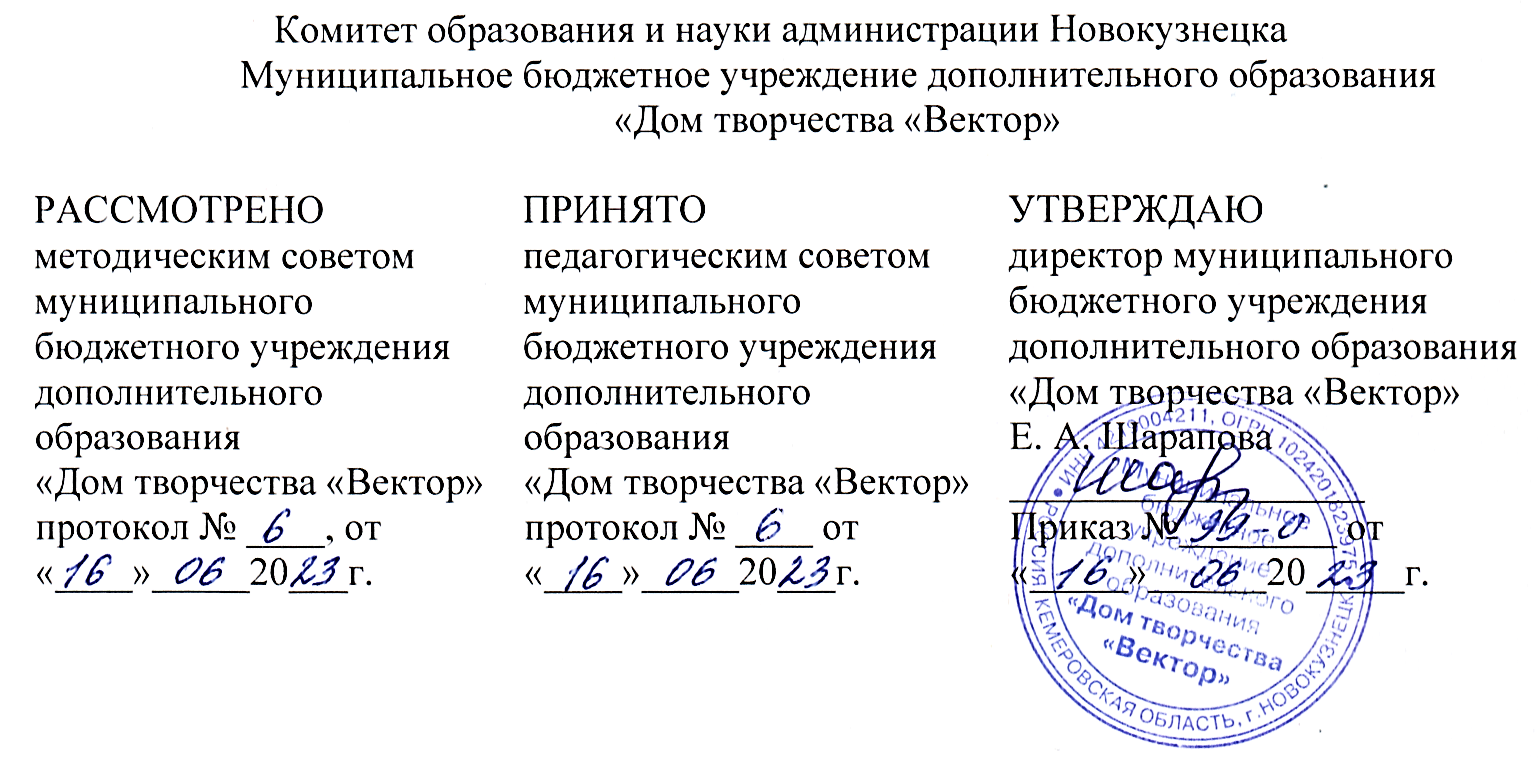 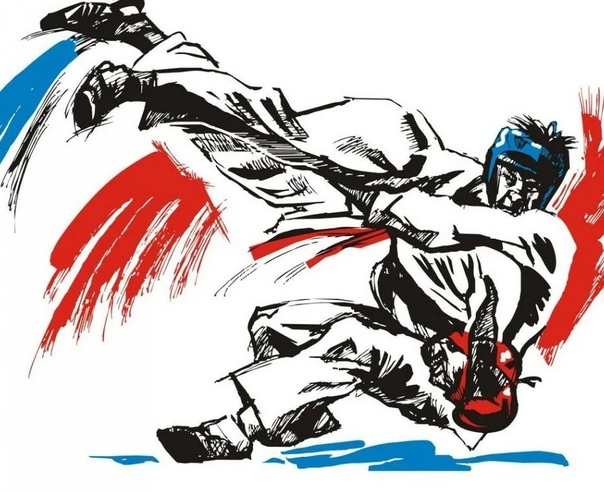 Разработчик:Солиев Рустам Бокиевич, педагог дополнительного образованияНовокузнецкий городской округ, 2023Паспорт программыКомплекс основных характеристик дополнительной общеобразовательной общеразвивающей программыПояснительная запискаНаправленность дополнительной общеобразовательной общеразвивающей программы «Основы рукопашного боя» (далее – программа) - физкультурно-спортивная. Уровень содержания программы. Программа разноуровневая по сложности содержания, рассчитана на 2 года обучения. В зависимости от года обучения определяется уровень сложности содержания.1 год обучения – «стартовый уровень». Предполагает использование и реализацию общедоступных и универсальных форм организации материала, минимальную сложность предлагаемого для освоения содержания программы.2 год обучения – «базовый уровень». Предполагает использование и реализацию таких форм организации материала, которые допускают освоение специализированных знаний и терминов.Актуальность программы. В рамках федерального проекта «Успех каждого ребенка», а также государственной программы «Развитие системы образования Кузбасса» на 2014–2025 годы в Кемеровской области, направленных на модернизацию системы образования в регионе, особое значение уделяется обеспечению доступности дополнительных общеобразовательных программ физкультурно-спортивной направленности. Данное направление соответствует приоритетным направлениям   физкультурно-спортивного развития Российской Федерации.В современном обществе у подрастающего поколения остро возникает нехватка двигательной активности, ориентации на ЗОЖ, идеалов и символов гражданско-патриотического воспитания. В школьных общеобразовательных программах этому не уделяется достаточного внимания. В системе дополнительного образования созданы все условия для проведения занятий, формирующих необходимые физические и личностные качества.  Стремление к физическому совершенству для молодежи естественно: каждому хочется быть сильным, выносливым, ловким и крепким. Человек, обученный приемам боевых искусств, должен руководствоваться в своих поступках общепринятыми социальными нормами и правилами поведения и осознавать, что сила должна использоваться не для нападения, а для самообороны. В современных условиях Российская школа самообороны, богатая своими традициями, развивается по различным направлениям. Одним из самых сложных видов спортивных единоборств является рукопашный бой, так как включает в себя технический арсенал практически всех видов единоборств, в которых разрешается применять контролируемые удары, броски, удержания, болевые приемы в зависимости от конкретной динамической ситуации поединка (С.М. Ашкинази, 2001, 2007, В.Л. Волков, 2003). Дополнительная общеобразовательная общеразвивающая программа «Основы рукопашного боя» способствует приобщению учащихся к здоровому образу жизни, физическому развитию, воспитывает морально-волевые качества, мотивирует на достижение успеха. Учащиеся получают дополнительно общефизическую, специальную физическую, тактико-техническую подготовку.Новизна программы «Основы рукопашного боя» состоит в том, что она построена на практической деятельности учащихся и основывается на передовом опыте тренеров, спортсменов России. Программа формирует навыки здорового образа жизни, самообороны; воспитывает морально-волевые качества, чувство справедливости, ответственности, любви к ближнему, дает возможность для раскрытия и успешного развития личности учащегося. Программа разработана на основе «Учебной программы для ДЮСШ, СДЮШОР, ШВМС «Минобразования Российской Федерации» и методических рекомендаций: «Физическое воспитание школьников», «Основы спортивной тренировки детей в спортивных школах». Отличительные особенности программы. Программа основана на разносторонней общефизической подготовке учащихся и подвижной игровой деятельности. Темы разделов подобраны на основе передового опыта ведущих специалистов в данном направлении в соответствии с возрастными особенностями учащихся и в зависимости от года обучения. В программу внесены апробированные индивидуальные и групповые задания.  Таким образом, данная программа является достаточно гибкой, от учащихся не требуется предварительной подготовки. В ходе освоения программы учащиеся овладевают минимальной базой общефизической подготовки, навыками приемов самообороны, техникой ведения боя, коммуникативными способностями и могут показать свои умения в спортивных соревнованиях и показательных выступлениях. Программа «Основы рукопашного боя» основана на осуществлении личностно-ориентированного подхода в обучении рукопашного боя в условиях учреждения дополнительного образования. Педагогическая целесообразность обусловлена необходимостью вовлечения учащихся в социально-активные формы деятельности, расширяет социальные контакты, стимулирует к участию в спортивных соревнованиях по рукопашному бою и культурно-массовых мероприятиях.Программа «Основы рукопашного боя» является средством разностороннего физического и личностного развития, формирует устойчивый интерес к занятиям спортом, развивает физические качества, настраивает на здоровый образ жизни, способствует приобретению навыков двигательной деятельности и достижений в избранном виде спорта. Одной из задач программы является выявление и поддержка одаренных учащихся для участия в спортивных мероприятиях различного уровня.Учитывая, что МБУ ДО ДТ «Вектор» (Приказ от 20.02.2023 г. № 190) является муниципальной инновационной площадкой по теме «Личностно-профессиональное самоопределение обучающихся в социуме в формате интеграции общего и дополнительного образования», одна из особенностей программы – ее профориентационная составляющая. Содержание профориентационной компоненты выражается в создании атмосферы увлеченности физкультурно-спортивной деятельностью, а также знакомстве с профессиями тренер и судья и формировании первоначальных навыков проведения учебно-тренировочного занятия и судейства спортивного соревнования по рукопашному бою. Адресат программы. Программа рассчитана на проведение занятий в группах учащихся в возрасте 7 – 16 лет (7-11 лет – первый год обучения, 12-16 лет – второй год обучения), имеющих интерес к данному виду спорта, начальную физическую подготовку, природные данные. Количество учащихся в группе 7-12 человек. К тренировочному процессу допускаются все желающие указанных выше возрастных категорий учащихся, не имеющих медицинских противопоказаний к занятиям физической культурой, прошедших медицинский осмотр.Набор учащихся в объединение осуществляется на добровольной основе. Зачисление в группы производится на основании заполнения родителями заявления о зачислении в муниципальное бюджетное учреждение дополнительного образования «Дом творчества «Вектор» и согласия родителя (законного представителя) несовершеннолетнего учащегося на обработку персональных данных. Состав групп постоянен.Объем и срок освоения программы. Общий объем часов по программе – 360 часов. Программа рассчитана на два года обучения: первый год обучения – 144 часа; второй год обучения – 216 часов. Формы обучения: очная. Основной формой обучения является учебно-тренировочное занятие.Режим занятий: Занятия проводятся в зависимости от уровня базовой подготовки учащихся и возрастных особенностей: 4 часа в неделю и 6 часов в неделю. Занятия первого года обучения на «стартовом» уровне сложности содержания проводятся 2 раза в неделю по 2 часа. С целью выявления и поддержки одаренных учащихся, режим занятий предусматривает организацию занятий на «базовом» уровне второго года обучения 3 раза в неделю по 2 часа или 2 раза в неделю по 3 часа.По результатам вводной диагностики, после определения реального уровня физической подготовки учащегося, он может быть зачислен сразу на «базовый» уровень сложности второго года обучения. Продолжительность одного часа занятия составляет – 45 мин. Цель программы: создание условий для формирования здоровой, развитой личности через занятия рукопашным боем и освоение приемов самообороны. Задачи программы:познакомить с историей создания и развития рукопашного боя;обеспечить усвоение учащимися основных правил, понятий и команд в рукопашном бое;познакомить с основными техническими и тактическими приемами рукопашного боя;познакомить учащихся с правилами здорового образа жизни;познакомить с профессиями: тренер, спортивный судья;формировать первоначальный тренировочный опыт и опыт судейства спортивного соревнования по рукопашному бою;развивать коммуникативные навыки;развивать интерес к занятиям физической культурой и спортом через освоение приемов рукопашного боя;развивать физические качества учащихся и умение контролировать свои движения;выявлять и поддерживать одаренных учащихся через участие в городских спортивных мероприятиях по рукопашному бою; воспитывать потребность в здоровом образе жизни;формировать морально-волевые качества личности: целеустремленность, ответственность, решительность, дисциплинированность, самостоятельность.Задачи «стартового» уровня:познакомить с историей создания и развития рукопашного боя;познакомить с основными приемами рукопашного боя;обеспечить усвоение учащимися основных правил и команд в рукопашном бое;познакомить учащихся с правилами здорового образа жизни;познакомить с разнообразием профессий в области физкультуры и спорта;развивать интерес к физической культуре и спорту через занятия рукопашным боем;развивать физические качества учащихся и умение контролировать свои движения;развивать коммуникативные навыки;выявлять и поддерживать одаренных учащихся через участие в спортивных мероприятиях по рукопашному бою. воспитывать мотивацию на здоровый образ жизни;формировать морально-волевые качества личности: дисциплинированность, ответственность, решительность, самостоятельность.Задачи «базового» уровня:обеспечить усвоение учащимися основных правил, понятий и команд в рукопашном бое;совершенствовать отработку технических и тактических приемов рукопашного боя;познакомить с профессиями: тренер, спортивный судья;формировать первоначальный тренировочный опыт и опыт судейства спортивного соревнования по рукопашному бою;развивать коммуникативные навыки;развивать интерес к физической культуре и спорту через занятия рукопашным боем;развивать физические качества учащихся и умение контролировать свои движения;поддерживать одаренных учащихся через участие в городских спортивных мероприятиях по рукопашному бою.воспитывать потребность в здоровом образе жизни;формировать морально-волевые качества личности: целеустремленность, ответственность, решительность, дисциплинированность, самостоятельность.Содержание программыУчебно-тематический план.  Первый год обучения Содержание учебно-тематического плана. Первый год обученияРаздел 1. Введение Тема 1. Вводный инструктаж. История рукопашного боя.Теория: Инструктаж по технике безопасности. Задачи на новый учебный год. Обсуждение программы и планов.Форма контроля: Беседа, наблюдение.Тема 2. Сдача нормативов.Теория: Объяснение правильности выполнения упражнений контрольных нормативов.Практика: Выполнение контрольных нормативов по общефизической подготовке.Форма контроля: Вводная диагностика.Раздел 2. Начальная общефизическая подготовкаТема 3. Передвижения в разных стойках.Теория: Изучение стойки фронтальная и боевая, затем изучаются переносы веса тела и передвижения эти упражнения выполняются на месте (без ударов) потом в движении вперёд, назад и в стороны (без ударов), затем в такой же последовательности с ударами.Практика: фронтальная стойка (учебная стойка). Ноги расставлены на ширине плеч, стоят на всей ступне, ступни параллельно; туловище и голова - прямо; вес - равномерно на обеих ногах; руки занимают определенное положение, в зависимости от производимого упражнения.Боевая стойка (для правши): Левая нога носком направлена на противника, ступни ног должны быть повернуты к противнику под углом в сорок пять градусов. Ноги расслаблены в коленях. Расстояние между ступнями равняется примерно ширине плеч. Правая нога ставится от левой на 30—50 см назад.Форма контроля: Групповая оценка работы.Тема 4. Игры на развитие ловкости.Теория: Объяснение правил игр.Практика: Игры, направленные на развитие реакции, координации движений, умение владеть своим телом. Игры с мячом (футбол, снайпер).Форма контроля: Соревнования на скорость.Тема 5. Развитие гибкости. Самостраховка.Теория: Объяснение правильности выполнения упражнений на растяжку рук, ног и спины. Обучение кувырков и приёмов правильного падения на спину, на бок.Практика: Растяжка (упражнения) бывает трех видов:Динамическая, когда упражнения выполняются активно, в движении;Статическая, когда принимается и поддерживается растянутое положениеБаллистическая, когда в статическом, растянутом положении, применяется дополнительные внешние усилия для достижения еще большей растяжки. Обучение кувырков и приёмов правильного падения на спину, на бок.Форма контроля: Групповая оценка работы.Раздел 3. Основы техники исполнения приемов рукопашного бояТема 6. Нанесение ударов из различных стоек.Теория: Объяснение правильности выполнения ударов руками по воздуху в разных стойках на месте и в движении.Практика: Изучение правильного нанесение прямых ударов из различных стоек на месте, в движении. Смена стоек в движении. Работа в парах.Форма контроля: Групповая оценка работы.Тема 7. Развитие гибкости. Самостраховка.Теория: Объяснение правильности выполнения упражнений на растяжку рук, ног и спины. Обучение кувырков и приёмов правильного падения на спину, на бок.Практика: Растяжка (упражнения) бывает трех видов:- динамическая, когда упражнения выполняются активно, в движении;- статическая, когда принимается и поддерживается растянутое положение;- баллистическая, когда в статическом, растянутом положении, применяется дополнительные внешние усилия для достижения еще большей растяжки. Техника самостраховки и безопасного падения. Падения на спину, на бок, вперед. Страховка при выполнении приемов защиты и нападения. Техника падения на твердых поверхностях. Кувырки через плечо. Кувырок из положения правой и левой стойки. Отработка падений на спину, на бок.Форма контроля: Соревнования на правильность выполнения.Тема 8. Игровая тренировка.Теория: Объяснение правил игр.Практика: Игры, направленные на развитие реакции, координации движений, умение владеть своим телом. Игры с мячом (футбол, снайпер).Форма контроля: Групповая оценка работы.Тема 9. Изучение броска через бедро.Теория: Объяснение правильности выполнения броска и подводящих упражнений.Практика: Подводящие упражнения для броска. Выполнение броска в парах по очереди. Выполнение броска на скорость. Форма контроля: Контрольное упражнение.Тема 10. Изучение бокового удара ногойТеория: Объяснение правильности выполнения ударов ногой по воздуху и в парах.Практика: Изучение Бокового удара ногами по воздуху. Подводящие упражнения по одному, затем в парах. Отработка ударов в парах. Отработка ударов на скорость по лапам и грушам.Форма контроля: Контрольное упражнение.Тема 11. Общая физическая подготовкаТеория: Объяснение правильности выполнения упражнений спортивных нормативов.Практика: Отработка упражнений спортивных нормативов по общефизической подготовке.Форма контроля: Выполнение спортивных нормативов.Тема 12. Боковые удары рукамиТеория: Объяснение правильности выполнения боковых ударов руками и защиты от них.Практика: Изучение техники боковых ударов руками. Отработка одиночных и сдвоенных ударов в воздух на месте и в движении. Отработка ударов на лапах. Отработка ударов в парах. Изучение и отработка защиты от боковых ударов.Форма контроля: Контрольное упражнение.Тема 13. Удары ногами в животТеория: Объяснение правильности выполнения прямого удара в живот.Практика: Изучение техники прямого удара ногой в живот. Отработка удара в воздух на месте и движении. Отработка удара в парах. Тренировочные спарринги, отработка изученных ударов.Форма контроля: Контрольное упражнение.Тема 14. Защита от ударов ногами в животТеория: Объяснение правильности выполнения ударов ногами в живот и защиты от них.Практика: Отработка прямого удара в живот и изучение защиты от него. Обоюдное нанесение прямых ударов ногами и защиты от них. Тренировочные спарринги ногами.Форма контроля: Контрольное упражнение.Тема 15. Отработка ударов рукамиТеория: Объяснение правильности выполнения ударов руками на боксёрской груше.Практика: Отработка ударов руками в воздух. Отработка ударов на боксёрском мешке. Отработка комбинаций на боксёрском мешке. Работа на мешке в свободном темпе. Работа на мешке в быстром темпе.Форма контроля: Контрольное упражнение.Тема 16. Изучение прохода в ногиТеория: Объяснение правильности выполнения прохода в ноги и подводящих упражнений.Практика: Изучение и отработка подводящих упражнений. Отработка броска «зацеп ноги с колена». Отработка броска «проход в ноги». Отработка броска на скорость. Борьба на коленях.Форма контроля: Контрольное упражнение.Тема 17.  Изучение различных удержанийТеория: Объяснение правильности выполнения удержаний на спине в разных положениях.Практика: Изучение и отработка различных удержаний. Отработка удержаний с заданиями. Борьба на коленях с отработкой изученного материала.Форма контроля: Контрольное упражнение.Тема 18. Изучение передней подсечкиТеория: Объяснение правильности выполнения броска передняя подсечка.Практика: Изучение и отработка передней подсечки. Борьба в стойку на захваты и зацепы без бросков. Борьба в стойке.Форма контроля: Контрольное упражнение.Тема 19. Борьба в стойкеТеория: Объяснение правил ведения боя.Практика: Борьба в стойке на захватах. Отработка изученных бросков. Борьба на коленях до удержания. Борьба в стойке до броска.Форма контроля: Соревнование на правильность выполнения упражнения.Тема 20. Отработка ударов ногамиТеория: Объяснение правильности выполнения ударов ногами по лапам.Практика: Отработка отдельных ударов ногами по лапам. Отработка комбинаций ударов ногами по лапам. Тренировочный спарринг ногами в парах.Форма контроля: Групповая оценка работы.Тема 21. Отработка ударов рукамиТеория: Объяснение правильности выполнения ударов руками снизу и защиты от них.Практика: Отработка ударов руками снизу. Отработка ударов в парах. Отработка защиты от ударов. Обоюдная работа только удары руками снизу. Тренировочные спарринги руками.Форма контроля: Групповая оценка работы.Тема 22. Комбинирование прямых и боковых ударовТеория: Объяснение правильности выполнения комбинаций ударов руками из прямых и боковых ударов.Практика: Отработка прямых и боковых ударов по отдельности. Отработка сдвоенного удара прямой боковой одной рукой. Отработка сдвоенного удара прямой боковой разными руками. Тренировочные спарринги с использованием изученного материала.Форма контроля: Групповая оценка работы.Тема 23. Совершенствования ударов и блоковТеория: Объяснение правильности выполнения одиночных и комбинаций ударов руками и защиты от них.Практика: Отработка ударов со жгутами. Бой с тенью. Отработка комбинаций ударов с использованием защиты от них. Тренировочные спарринги.Форма контроля: Групповая оценка работы.Раздел 4. Специальные приемы рукопашного бояТема 24. Учебные схватки в парахТеория: Объяснение правил ведения боя.Практика: Отработка ударов руками. Отработка Комбинаций ударов руками. Тренировочные спарринги.Форма контроля: Групповая оценка работы.Тема 25. Совершенствования ударов и блоковТеория: Объяснение правильности выполнения одиночных и комбинаций ударов руками и защиты от них.Практика: Отработка ударов со жгутами. Бой с тенью. Отработка комбинаций ударов с использованием защиты от них. Тренировочные спарринги.Форма контроля: Групповая оценка работы.Тема 26. Изучение болевых приёмовТеория: Объяснение правильности выполнения основных болевых приёмов на руки и выходов на них из разных положений партера.Практика: Изучение основных болевых приемов на руки. Изучение выходов на болевой приём с различных положений в партере. Борьба на коленях с использованием пройденных приёмов.Форма контроля: Контрольное упражнение.Тема 27. Изучение болевых приёмовТеория: Объяснение правильности выполнения основных болевых приёмов на ноги и выходов на них из разных положений.Практика: Изучение основных болевых приемов на ноги. Изучение выходов на болевой приём с различных положений в партере. Борьба на коленях с использованием пройденных приёмов.Форма контроля: Контрольное упражнение.Тема 28. Отработка ударов ногамиТеория: Объяснение правильности выполнения ударов ногами. Практика: Отработка ударов ногами по воздуху. Отработка удара ногой на уровне головы по лапам. Тренировочный спарринг ногами.Форма контроля: Групповая оценка работы.Тема 29. Изучение ударов руками и ногамиТеория: Объяснение правильности выполнения связанных ударов руками и ногами.Практика: Отработка ударов руками и ногами по лапам. Отработка комбинаций ударов руками и ногами по лапам. Отработка комбинаций ударов руками и ногами в парах. Тренировочный спарринг.Форма контроля: Контрольное упражнение.Тема 30. Выполнение нормативовТеория: Объяснение правильности выполнения упражнений контрольных нормативов.Практика: Выполнение контрольных нормативов.Форма контроля: Промежуточная диагностика.Тема 31. Отработка ударов на лапахТеория: Объяснение правильности выполнения одиночных и комбинированных ударов по лапам.Практика: Отработка одиночных ударов руками и ногами по лапам. Отработка комбинированных ударов руками и ногами. Самостоятельная работа на лапах. Тренировочные спарринги.Форма контроля: Контрольное упражнение.Тема 32. Бросок с подхватом двух ногТеория: Объяснение правильности выполнения подводящих упражнений и броска.Практика: Изучение броска с подхватом двух ног, отработка подводящих упражнений, отработка броска. Отработка различных удержаний. Отработка броска с выходом на удержание. Борьба в парах с отработкой изученного материала.Форма контроля: Контрольное упражнение.Тема 33. Изучение выхода от болевого приёмаТеория: Объяснение правильности выполнения болевых приёмов на руки и правила выхода от него.Практика: Отработка болевых приёмов на руки. Изучение выхода от болевого. Борьба на коленях с повторением изученного материала.Форма контроля: Контрольное упражнение.Тема 34. Отработка ударов на лапах Теория: Объяснение правильности выполнения ударов руками и ногами по лапам.Практика: Отработка одиночных ударов руками и ногами по лапам. Отработка комбинированных ударов руками и ногами. Самостоятельная работа на лапах. Тренировочные спарринги.Форма контроля: Контрольное упражнение.Тема 35. Защита от прохода в ногиТеория: Объяснение правильности выполнения броска проход в ноги и защиты от него.Практика: Отработка приема проход в ноги. Отработка защиты от прохода в ноги. Изучение и отработка контратаки от прохода в ноги.Форма контроля: Контрольное упражнение.Тема 36. Изучение освобождений от захватовТеория: Объяснение правильности выполнения захватов для выполнения бросков и способов освобождения от захватов.Практика: Отработка захватов на броски. Изучение и отработка освобождений от захватов, изучение контратак. Борьба на захватах.Форма контроля: Контрольное упражнение.Тема 37. ОФП. Развитие гибкости Теория: Объяснение правильности выполнения общефизических упражнений и упражнений на развитие гибкости.Практика: Упражнения для мышц шеи; для мышц плечевого пояса, кистей рук, мышц рук, мышц плечевого пояса в движении; для мышц брюшного пресса и туловища, для туловища в положении стоя, в положении лежа; для укрепления мышц и связок ног, рук, плечевого пояса, упражнений с выпадами для мышц и связок ног в положении сидя.Растяжка (упражнения) бывает трех видов:Динамическая, когда упражнения выполняются активно, в движении;Статическая, когда принимается и поддерживается растянутое положениеБаллистическая, когда в статическом, растянутом положении, применяется дополнительные внешние усилия для достижения еще большей растяжки.Форма контроля: Групповая оценка работы.Тема 38. Изучение броска через спинуТеория: Объяснение правильности выполнения подводящих упражнений и броска через спину.Практика: Изучение и отработка подводящих упражнений. Изучение и отработка броска через спину с колен. Изучение и отработка броска через спину в стойку. Отработка броска на скорость. Борьба в стойке и на коленях с отработкой изученного материала.Форма контроля: Контрольное упражнение.Раздел 5. Совершенствование техники исполнения приемов рукопашного бояТема 39. Тренировочные спаррингиТеория: Объяснение правил ведения боя.Практика: Отработка комбинаций ударов руками и ногами. Тренировочные спарринги.Форма контроля: Соревнования на правильность выполнения.Тема 40. Отработка ударов на боксёрской груше Теория: Объяснение правильности выполнения ударов руками и ногами на боксёрской груше.Практика: Отработка одиночных ударов руками и ногами по груше. Отработка комбинированных ударов руками и ногами по груше. Работа на скорость на боксёрской груше. Тренировочные спарринги.Форма контроля: Групповая оценка работы.Тема 41. Совершенствования ударов и блоков Теория: Объяснение правильности выполнения ударов руками и ногами, и защиты от них.Практика: Отработка ударов со жгутами. Бой с тенью. Отработка комбинаций ударов с использованием защиты от них. Тренировочные спарринги.Форма контроля: Групповая оценка работы.Тема 42. Изучение удушающих приёмов Теория: Объяснение правильности выполнения удушающих приёмов с разных положений партера.Практика: Изучение удушающих приёмов. Изучение удушающих приёмов с разных положений партера. Борьба в партере с отработкой изученных приёмов.Форма контроля: Контрольное упражнение.Тема 43. ОФП. Развитие выносливости Теория: Объяснение правильности выполнения общефизических упражнений.Практика: Упражнения для мышц шеи; для мышц плечевого пояса, кистей рук, мышц рук, мышц плечевого пояса в движении; для мышц брюшного пресса и туловища, для туловища в положении стоя, в положении лежа; для укрепления мышц и связок ног, рук, плечевого пояса, упражнений с выпадами для мышц и связок ног в положении сидя. Круговая тренировка.Форма контроля: Групповая оценка работы.Тема 44. Защита от комбинированных от ударов Теория: Объяснение правильности выполнения комбинированных ударов руками и ногами и защиты от них.Практика: Отработка комбинированных ударов рук и ног с использованием защиты от них. Отработка комбинированных ударов рук и ног с переводом в борьбу. Тренировочные спарринги.Форма контроля: Групповая оценка работы.Тема 45. Уходы от бросков Теория: Объяснение правильности выполнения бросков и уходов от них.Практика: Отработка бросков. Уходы от бросков с захватом рук. Борьба в стойке.Форма контроля: Групповая оценка работы.Тема 46. Изучение правил соревнований Теория: Изучение основных правил соревнований. Изучение разрешённых и запрещённых действий. Изучение правил оценивания боя. Практика: Тренировочные спарринги.Форма контроля: Групповая оценка работы.Тема 47. Удары ногами в разных стойках Теория: Объяснение правильности выполнения ударов передней ногой в разных стойках.Практика: Отработка различных ударов передней ногой. Отработка различных ударов передней ногой в различных стойках. Тренировочный спарринг.Форма контроля: Контрольное упражнение.Тема 48. Пассивное ведение боя Теория: Объяснение правильности пассивного ведения боя.Практика: Борьба на захватах. Борьба в партере, один нападает второй защищается. Борьба в стойке, один нападает второй защищается.Форма контроля: Групповая оценка работы.Тема 49. Совершенствование ударов и блоков Теория: Объяснение правильности выполнения ударов и защиты от них.Практика: Отработка ударов со жгутами. Бой с тенью. Отработка комбинаций ударов с использованием защиты от них. Тренировочные спарринги.Форма контроля: Групповая оценка работы.Тема 50. ОФП. Повторение бросков Теория: Объяснение правильности выполнения общефизических упражнений и бросковых приёмов.Практика: Упражнения для мышц шеи; для мышц плечевого пояса, кистей рук, мышц рук, мышц плечевого пояса в движении; для мышц брюшного пресса и туловища, для туловища в положении стоя, в положении лежа; для укрепления мышц и связок ног, рук, плечевого пояса, упражнений с выпадами для мышц и связок ног в положении сидя. Отработка изученных бросков. Форма контроля: Соревнования на правильность выполнения.Тема 51. Удушение с использованием ног Теория: Объяснение правильности выполнения удушающих приёмов с использованием ног.Практика: Изучение удушающих приёмов с использованием ног. Отработка удушающих с разных положений партера. Борьба в партере с отработкой изученных приёмов.Форма контроля: Контрольное упражнение.Тема 52. ОФП. Повторение болевых приёмов Теория: Объяснение правильности выполнения общефизических упражнений и болевых приёмов.Практика: Упражнения для мышц шеи; для мышц плечевого пояса, кистей рук, мышц рук, мышц плечевого пояса в движении; для мышц брюшного пресса и туловища, для туловища в положении стоя, в положении лежа; для укрепления мышц и связок ног, рук, плечевого пояса, упражнений с выпадами для мышц и связок ног в положении сидя. Отработка изученных болевых. Форма контроля: Соревнования на правильность выполнения.Тема 53. Отработка броска через бедро Теория: Объяснение правильности выполнения подводящих упражнений и броска через бедро.Практика: Отработка подводящих упражнений для броска. Выполнение броска в парах по очереди. Выполнение броска на скорость. Борьба в стойке.Форма контроля: Групповая оценка работы.Тема 54. Отработка удушающих приёмов Теория: Объяснение правильности выполнения различных удушающих приёмов.Практика: Отработка удушающих приёмов. Отработка удушающих приёмов с разных положений партера. Борьба в партере с отработкой приёмов.Форма контроля: Групповая оценка работыТема 55. Повторение ударов ногами и руками Теория: Объяснение правильности выполнения ударов руками и ногами. Правильное выполнение связанных комбинаций.Практика: Отработка ударов руками и ногами по лапам. Отработка ударов руками и ногами в парах. Тренировочный спарринг.Форма контроля: Групповая оценка работы.Тема 56. Повторение комбинированных ударов Теория: Объяснение правильности выполнения одиночных и комбинированных ударов руками и ногами.Практика: Отработка одиночных ударов руками и ногами по лапам. Отработка комбинированных ударов руками и ногами. Самостоятельная работа на лапах. Тренировочные спарринги.Форма контроля: Групповая оценка работы.Тема 57. Уход от ударов с переходом в борьбу Теория: Объяснение правильности выполнения ударный техники и отработка перехода в борьбу.Практика: Отработка комбинаций ударов руками и ногами. Отработка защиты от ударов с последующим переходом в борьбу. Тренировочные схватки с отработкой изученного материала.Форма контроля: Групповая оценка работы.Тема 58. ОФП. Игровая тренировка Теория: Объяснение правильности выполнения общефизических упражнений и правил игр.Практика: Упражнения для мышц шеи; для мышц плечевого пояса, кистей рук, мышц рук, мышц плечевого пояса в движении; для мышц брюшного пресса и туловища, для туловища в положении стоя, в положении лежа; для укрепления мышц и связок ног, рук, плечевого пояса, упражнений с выпадами для мышц и связок ног в положении сидя. Игры, направленные на развитие реакции, координации движений, умение владеть своим телом. Игры с мячом (футбол, снайпер).Форма контроля: Групповая оценка работы.Тема 59. Борьба со сменой партнёра Теория: Объяснение правильности выполнения бросков и правил ведения боя.Практика: Отработка бросков. Борьба в партере со сменой партнёра. Борьба в стойке до 1 бала со сменой партнёра.Форма контроля: Групповая оценка работы.Тема 60. Бросок через спину Теория: Объяснение правильности выполнения броска и болевых приёмов. Практика: Отработка болевых приёмов. Отработка броска. Отработка броска с выходом на болевой.Форма контроля: Групповая оценка работы.Тема 61. Удержание с выходом на болевой Теория: Объяснение правильности выполнения удержаний и выходов на болевые приёмы.Практика: Отработка удержаний. Отработка болевых приёмов и удушающих. Выходы на болевые и удушающие приёмы. Борьба в партере.Форма контроля: Контрольное упражнение.Тема 62. Выход из удержания на спине Теория: Объяснение правильности выполнения удержаний и выходов с него.Практика: Отработка удержаний. Отработка выхода с удержания. Отработка ухода от добивания. Тренировочные спарринги на коленях.Форма контроля: Контрольное упражнение.Тема 63. Уход от прямой атаки противника Теория: Объяснение правильности выполнения нырков и уклонов от ударов руками и ногами. Объяснение выходов от захватов на броски и выходов из борьбы.Практика: Отработка нырков и уклонов от ударов руками. Отработка уходов от ударов ногами. Отработка выходов из бросков. Тренировочные спарринги.Форма контроля: Групповая оценка работы.Тема 64. Бросок через спину Теория: Объяснение правильности выполнения подводящих упражнений и броска через спину. Объяснение правил ведения боя.Практика: Отработка подводящих упражнений. Отработка броска. Отработка броска через спину. Борьба на коленях.Форма контроля: Групповая оценка работы.Тема 65. Изучение броска мельница Теория: Объяснение правильности выполнения подводящих упражнений и броска мельница.Практика: Изучение подводящих упражнений. Изучение и отработка броска. Отработка броска с колен и стойки. Отработка броска на скорость.Форма контроля: Контрольное упражнение.Тема 66. Профессии физкультуры и спортаТеория: Разнообразие профессии физкультуры и спорта: Спортивный тренер, Фитнес-тренер, Спортивный психолог, Спортивный менеджер, Спортивный агент, Спортивный юрист, Спортивный судья. Описание профессий.Форма контроля: Беседа.Тема 67. Отработка прохода в ноги Теория: Объяснение правильности выполнения подводящих упражнений и броска проход в ноги.Практика: Отработка подводящих упражнений. Отработка броска. Отработка броска на скорость. Борьба в стойке.Форма контроля: Контрольное упражнение.Тема 68. Отработка защиты от прохода в ноги Теория: Объяснение правильности выполнения броска проход в ноги и защиты от него.Практика: Отработка прохода в ноги. Отработка защиты от прохода в ноги. Борьба в стойке до сдачи.Форма контроля: Контрольное упражнение.Тема 69. Борцовские схватки Теория: Объяснение правил ведения боя.Практика: Отработка основных бросковых приёмов. Борьба в стойке на время или до сдачи.Форма контроля: Соревнование на правильность выполнения.Тема 70. Отработка ударов в парах Теория: Объяснение правильности выполнения ударов руками и ногами и защиты от них.Практика: Отработка одиночных ударов руками и ногами по макиварам. Отработка комбинированных ударов руками и ногами. Самостоятельная работа на макиварах. Тренировочные спарринги.Форма контроля: Групповая оценка работы.Тема 71. Тренировочные спарринги Теория: Объяснение правил ведения боя.Практика: Тренировочные спарринги в соревновательном темпе.Форма контроля: Соревнование на правильность выполнения.Раздел 6. Итоговая тренировка с выполнением нормативовТема 72. Тренировка. Выполнение нормативов Теория: Инструктаж выполнения упражнений контрольных нормативов.Практика: Выполнение контрольных нормативов.Форма контроля: Итоговая диагностика. Сдача нормативов.Планируемые результаты. Первый год обученияПо окончании первого года обучения учащиеся:будут знать:историю создания и развития рукопашного боя;основные правила здорового образа жизни, понятия и команды, используемые в системе рукопашного боя;будут иметь представление:о профессиях в сфере физкультуры и спорта;будут уметь:принимать равновесие;правильно двигаться;контролировать свои движения;будут владеть навыками:выполнения ударов руками;выполнения ударов ногами;техническими приемами рукопашного боя.В результате реализации программы у учащихся формируются метапредметные компетенции:коммуникативные навыки взаимодействия со сверстниками и педагогом;навыки самостоятельной деятельности.В результате реализации программы у учащихся формируются личностные качества: ценностная ориентация на здоровый образ жизни;дисциплинированность, ответственность, решительность, стремление к победе.Учебно-тематический план. Второй год обучения (3р*2ч)Содержание учебно-тематического плана. Второй год обучения (3р*2ч)Раздел 1. Введение Тема 1. Вводный инструктаж. Правила рукопашного боя.Теория: Инструктаж по технике безопасности. Задачи на новый учебный год. Обсуждение программы и планов. Повторение судейских и соревновательных правил в рукопашном бое.Практика: Игра «Перчатка»Форма контроля: Беседа.Тема 2. Сдача нормативовПрактика: выполнение вводной диагностики, контрольных нормативов.Форма контроля: Вводная диагностика.Раздел 2. Общефизическая подготовкаТема 3. ОФП. Игровая тренировкаТеория: Общефизическая подготовка – средство развития и укрепления человека. Понятие о ФК и спорте. Формы ФК. ФК как средство воспитания трудолюбия, организованности, воли и жизненно важных умений, и навыков. Практика: Упражнения для мышц шеи; для мышц плечевого пояса, кистей рук, мышц рук, мышц плечевого пояса в движении; для мышц брюшного пресса и туловища, для туловища в положении стоя, в положении лежа; для укрепления мышц и связок ног, рук, плечевого пояса, упражнений с выпадами для мышц и связок ног в положении сидя. Игры, направленные на развитие реакции, координации движений, умение владеть своим телом (щучка, перчатка).Форма контроля: Групповая оценка работы.Тема 4. Передвижения в разных стойкахТеория: Стойки фронтальная и боевая, переносы веса тела и передвижения на месте (без ударов), движении вперёд, назад и в стороны (без ударов), затем в такой же последовательности с ударами.Практика: Передвижения в разных стойках без ударов. Отработка ударов руками и ногами в разных стойках на месте. Передвижения в разных стойках с ударами руками и ногами.Форма контроля: Групповая оценка работы.Тема 5. Игры на развитие ловкостиТеория: Объяснение правил игры.Практика: Игры, направленные на развитие реакции, координации движений, умение владеть своим телом. Игры с мячом (футбол, снайпер).Форма контроля: Соревнования на скорость.Тема 6. Отработка приёмов самостраховки. КувыркиТеория: Объяснение правильности выполнения приёмов самостраховки и кувырков.Практика: Техника самостраховки и безопасного падения. Падения на спину, на бок, вперед. Страховки при выполнении приемов защиты и нападения. Техника падения на твердых поверхностях. Кувырки через плечо. Кувырок из положения стоя.Форма контроля: Групповая оценка работы.Тема 7. Развитие гибкости. АкробатикаТеория: Объяснение правильности выполнения упражнений на развития гибкости и основных приёмов акробатики.Практика: Упражнения на растяжку гибкости бывает трех видов:Динамическая, когда упражнения выполняются активно, в движении;Статическая, когда принимается и поддерживается растянутое положениеБаллистическая, когда в статическом, растянутом положении, применяется дополнительные внешние усилия для достижения еще большей раcтяжки.Выполнение акробатических упражнений (кувырки, колесо, кульбиты)Форма контроля: Групповая оценка работы.Раздел 3. Основы техники исполнения приемов рукопашного боя Тема 8. Нанесение прямых ударов из разных стоекТеория: Техника ударов руками, ногами, выполнение борцовских приёмов так же, как и перемещения в стойках, требует длительного изучения основных позиций рук, ног и туловища, без знания которых невозможно правильное выполнение приёмов.Практика: Совершенствование правильного нанесение прямых ударов из различных стоек на месте, в движении. Смена стоек в движении. Работа в парах.Форма контроля: Групповая оценка работы.Тема 9. Отработка защиты от прямых ударовТеория: Объяснение правильности выполнения уклонов от прямых ударов.Практика: Отработка блоков от ударов в корпус. Отработка нырков и уклонов от ударов руками в голову. Защита от ударов ногами. Работа в парах Форма контроля: Групповая оценка работы.Тема 10. Развитие гибкости, приёмы самостраховкиТеория: Объяснение правильности выполнения упражнений на развитие гибкости и приёмов самостраховки.Практика: Упражнения на растяжку гибкости бывает трех видов:Динамическая, когда упражнения выполняются активно, в движении;Статическая, когда принимается и поддерживается растянутое положениеБаллистическая, когда в статическом, растянутом положении, применяется дополнительные внешние усилия для достижения еще большей растяжки. Техника самостраховки и безопасного падения. Падения на спину, на бок, вперед. Страховки при выполнении приемов защиты и нападения. Техника падения на твердых поверхностях. Кувырки через плечо. Кувырок из положения правой и левой стойки.Форма контроля: Групповая оценка работы.Тема 11. Игровая тренировкаТеория: Правила игры.Практика: Игры, направленные на развитие реакции, координации движений, умение владеть своим телом (щучка, перчатка).Форма контроля: Групповая оценка работы.Тема 12. Общая физическая подготовкаТеория: Общефизическая подготовка – средство развития и укрепления человека. Понятие о ФК и спорте. Формы ФК. ФК как средство воспитания трудолюбия, организованности, воли и жизненно важных умений, и навыков.Практика: Упражнения для мышц шеи; для мышц плечевого пояса, кистей рук, мышц рук, мышц плечевого пояса в движении; для мышц брюшного пресса и туловища, для туловища в положении стоя, в положении лежа; для укрепления мышц и связок ног, рук, плечевого пояса, упражнений с выпадами для мышц и связок ног в положении сидя.Форма контроля: Групповая оценка работы.Тема 13. Совершенствование броска через бедроТеория: Объяснение правильности выполнения броска через бедро и подводящих упражнений.Практика: Подводящие упражнения для броска. Выполнение броска в парах по очереди. Выполнение броска на скорость. Форма контроля: Контрольное упражнение.Тема 14. Совершенствование боковых ударов ногамиТеория: Объяснение правильности выполнения ударов ногами по воздуху и в парах.Практика: Отработка боковых ударов ногами по воздуху. Отработка ударов в парах. Отработка ударов на скорость по лапам и грушам.Форма контроля: Групповая оценка работы.Тема 15. Контроль над дистанциейТеория: Объяснение правильности выполнения передвижений в стойку и контролирования дистанции.Практика: Передвижение в разных стойках шагом и прыжками. Отработка прямых ударов в движении. Отработка ударов руками с соблюдением дистанции. Защита от ударов руками с соблюдением дистанции. Форма контроля: Контрольное упражнение.Тема 16. Общая физическая подготовкаТеория: Общефизическая подготовка – средство развития и укрепления человека. Понятие о ФК и спорте. Формы ФК. ФК как средство воспитания трудолюбия, организованности, воли и жизненно важных умений, и навыков.Практика: Упражнения для мышц шеи; для мышц плечевого пояса, кистей рук, мышц рук, мышц плечевого пояса в движении; для мышц брюшного пресса и туловища, для туловища в положении стоя, в положении лежа; для укрепления мышц и связок ног, рук, плечевого пояса, упражнений с выпадами для мышц и связок ног в положении сидя.Форма контроля: Выполнение спортивных нормативов.Тема 17. Боковые удары рукамиТеория: Объяснение правильности выполнения боковых ударов руками по воздуху и в парах. Практика: Отработка техники боковых ударов руками. Отработка одиночных и сдвоенных ударов в воздух на месте и в движении. Отработка ударов на лапах. Отработка ударов в парах.Форма контроля: Контрольное упражнение.Тема 18. Защита от боковых ударов рукамиТеория: Объяснение правильности выполнения боковых ударов руками и правильное выполнение защиты от них.Практика: Отработка боковых ударов в корпус и зашита от них. Отработка боковых ударов в голову и защиты от них. Обоюдное нанесение боковых ударов в корпус и защита от них. Обоюдное нанесение боковых ударов в голову и защита от них. Обоюдная работа в парах, отработка изученных приёмов.  Форма контроля: Контрольное упражнение.Тема 19. Удары ногами в корпусТеория: Объяснение правильности выполнения прямых ударов ногами по корпусу.Практика: Отработка техники прямого удара ногой в живот. Отработка удара в воздух на месте и движении. Отработка удара в парах. Тренировочные спарринги.Форма контроля: Контрольное упражнение.Тема 20. Защита от ударов ногами в корпусТеория: Объяснение правильности выполнения ударов ногами в корпус и правильно защищаться от них.Практика: Отработка прямого удара в живот и изучение защиты от него. Обоюдное нанесение прямых ударов ногами и защиты от них. Тренировочные спарринги ногами.Форма контроля: Контрольное упражнение.Тема 21. Отработка ударов руками в парахТеория: Объяснение правильности выполнения ударов руками и правильной защиты от них.Практика: Отработка ударов руками в воздух. Бой с тенью. Отработка комбинаций руками в парах. Тренировочные спарринги.Форма контроля: Контрольное упражнение.Тема 22. Отработка ударов руками по боксёрской грушеТеория: Объяснение правильности выполнения ударов руками на боксёрском мешке.Практика: Отработка ударов руками в воздух. Отработка ударов на боксёрском мешке. Отработка комбинаций на боксёрском мешке. Работа на мешке в свободном темпе. Работа на мешке в быстром темпе.Форма контроля: Контрольное упражнение.Тема 23. Тренировочные спарринги Теория: Объяснение правильности выполнения ударов руками и защиты от них.Практика: Отработка комбинаций ударов руками. Тренировочные спарринги.Форма контроля: Групповая оценка работы.Тема 24. Совершенствование прохода в ногиТеория: Объяснение правильности выполнения броска и подводящих упражнений.Практика: Отработка подводящих упражнений. Отработка броска «зацеп ноги с колена». Отработка броска «проход в ноги». Отработка броска на скорость. Борьба на коленях.Форма контроля: Контрольное упражнение.Тема 25. Проход в ноги с последующим броскомТеория: Объяснение правильности выполнения прохода в ноги с последующим броском.Практика: Отработка подводящих упражнений. Отработка прохода в ноги. Отработка прохода в ноги с разными способами. Отработка бросков на скорость. Борьба на коленях.Форма контроля: Контрольное упражнение.Тема 26.  Совершенствование различных удержанийТеория: Объяснение правильности выполнения удержаний на спине.Практика: Отработка различных удержаний. Отработка удержаний с заданиями. Борьба на коленях с отработкой изученного материала.Форма контроля: Контрольное упражнение.Тема 27. Отработка броска через спинуТеория: Объяснение правильности выполнения броска через спину с коленей и в стойке.Практика: Изучение и отработка подводящих упражнений. Изучение и отработка броска через спину с колен. Изучение и отработка броска через спину в стойку. Отработка броска на скорость. Борьба в стойке и на коленях с отработкой изученного материала.Форма контроля: Контрольное упражнение.Тема 28. Совершенствование передней подсечкиТеория: Объяснение правильности выполнения передней подсечки и подводящих упражнений.Практика: Изучение и отработка передней подсечки. Борьба в стойку на захваты и зацепы без бросков. Борьба в стойке.Форма контроля: Контрольное упражнение.Тема 29. Борьба с использованием пройденных приёмовТеория: Объяснение правильности ведения борьбы и выполнения бросков.Практика: Борьба в стойке на захватах. Отработка изученных бросков. Борьба на коленях до удержания. Борьба в стойке до броска.Форма контроля: Контрольное упражнение.Тема 30. Отработка ударов ногами по макиварамТеория: Объяснение правильности выполнения ударов ногами.Практика: Отработка отдельных ударов ногами по лапам. Отработка комбинаций ударов ногами по лапам. Тренировочный спарринг ногами в парах.Форма контроля: Групповая оценка работы.Тема 31. ОФП. Игровая тренировкаТеория: Объяснение правильности выполнения упражнений и правила игр.Практика: Упражнения для мышц шеи; для мышц плечевого пояса, кистей рук, мышц рук, мышц плечевого пояса в движении; для мышц брюшного пресса и туловища, для туловища в положении стоя, в положении лежа; для укрепления мышц и связок ног, рук, плечевого пояса, упражнений с выпадами для мышц и связок ног в положении сидя. Игры, направленные на развитие реакции, координации движений, умение владеть своим телом. Игры с мячом (футбол, снайпер).Форма контроля: Соревнования на правильность выполнения.Тема 32. Отработка ударов руками снизу и защита от нихТеория: Объяснение правильности выполнения ударов руками и защиты от них.Практика: Отработка ударов руками снизу. Отработка ударов в парах. Отработка защиты от ударов. Обоюдная работа только удары руками снизу. Тренировочные спаринги руками.Форма контроля: Групповая оценка работы.Тема 33. Отработка ударов руками снизу и защита от нихТеория: Объяснение правильности выполнения ударов руками и защиты от них.Практика: Отработка ударов руками снизу. Отработка ударов в парах. Отработка защиты от ударов. Обоюдная работа только удары руками снизу. Тренировочные спарринги руками.Форма контроля: Групповая оценка работы.Тема 34. Комбинирование прямых и боковых ударовТеория: Объяснение правильности выполнения комбинаций ударов руками и защиты от них.Практика: Отработка прямых и боковых ударов по отдельности. Отработка сдвоенного удара прямой боковой одной рукой. Отработка сдвоенного удара прямой боковой разными руками. Тренировочные спарринги с использованием изученного материала.Форма контроля: Групповая оценка работы.Тема 35. Совершенствования ударов и блоковТеория: Объяснение правильности выполнения ударов и защиты от них.Практика: Отработка ударов со жгутами. Бой с тенью. Отработка комбинаций ударов с использованием защиты от них. Тренировочные спарринги.Форма контроля: Групповая оценка работы.Раздел 4. Основы техники исполнения приёмов рукопашного бояТема 36. Учебные схватки в парахТеория: Объяснение правильности выполнения ударов руками и правила ведения боя.Практика: Отработка ударов руками. Отработка комбинаций ударов руками. Тренировочные спарринги.Форма контроля: Групповая оценка работы.Тема 37. Учебные схватки в парахТеория: Закрепление правильности выполнения ударов ногами и правила ведения боя.Практика: Отработка ударов ногами. Отработка комбинаций ударов ногами. Тренировочные спарринги.Форма контроля: Групповая оценка работы.Тема 38. Совершенствования ударов и блоковТеория: Объяснение правильности выполнения ударов и защиты от них.Практика: Отработка ударов со жгутами. Бой с тенью. Отработка комбинаций ударов с использованием защиты от них. Тренировочные спарринги.Форма контроля: Групповая оценка работы.Тема 39. Отработка и блокирование ударов по корпусуТеория: Объяснение правильности выполнения ударов по корпусу и защиты от них.Практика: Отработка сдвоенных ударов по корпусу и защиты от них. Отработка комбинированных ударов по корпусу и защиты от них. Тренировочный спарринг по корпусу.Форма контроля: Контрольное упражнение.Тема 40. Совершенствование болевых приёмов на рукиТеория: Объяснение правильности выполнения болевых приёмов.Практика: Отработка основных болевых приемов на руки. Отработка выходов на болевой приём с различных положений в партере. Борьба на коленях с использованием пройденных приёмов.Форма контроля: Контрольное упражнение.Тема 41. Отработка болевых приёмов на рукиТеория: Объяснение правильности выполнения болевых приёмов.Практика: Отработка основных болевых приемов на руки. Отработка выходов на болевой приём с различных положений в партере. Борьба на коленях с использованием пройденных приёмов.Форма контроля: Контрольное упражнение.Тема 42. Совершенствование болевых приёмов на ногиТеория: Объяснение правильности выполнения болевых приёмов.Практика: Отработка основных болевых приемов на ноги. Отработка выходов на болевой приём с различных положений в партере. Борьба на коленях с использованием пройденных приёмов.Форма контроля: Контрольное упражнениеТема 43. Отработка болевых приёмов на ногиТеория: Объяснение правильности выполнения болевых приёмов.Практика: Отработка основных болевых приемов на ноги. Отработка выходов на болевой приём с различных положений в партере. Борьба на коленях с использованием пройденных приёмов.Форма контроля: Контрольное упражнение.Тема 44. Изучение бросков с выходом на болевые приёмыТеория: Объяснение отработки бросков с выходом на болевые приёмы. Повторение основных способов выполнения болевых приемов на руки и ноги и изученных бросков.Практика: Повторение основных способов выполнения болевых приемов на руки и ноги. Повторение изученных бросков. Отработка выхода на болевые приёмы после броска. Борьба в стойке с использованием изученного материала.Форма контроля: Групповая оценка работы. Тема 45. Отработка ударов ногами в головуТеория: Объяснение правильности выполнение удара ногой в голову.Практика: Отработка ударов ногами по воздуху. Отработка удара ногой на уровне головы по лапам. Тренировочный спарринг ногами.Форма контроля: Групповая оценка работы.Тема 46. Отработка связок ударов руками и ногамиТеория: Объяснение правильности выполнения связанных ударов руками и ногами.Практика: Отработка ударов руками и ногами по лапам. Отработка комбинаций ударов руками и ногами по лапам. Отработка комбинаций ударов руками и ногами в парах. Тренировочный спарринг.Форма контроля: Контрольное упражнение.Тема 47. Закрепление связок ударов руками и ногамиТеория: Закрепление правильности выполнения связанных ударов руками и ногами.Практика: Отработка ударов руками и ногами по лапам. Отработка комбинаций ударов руками и ногами по лапам. Отработка комбинаций ударов руками и ногами в парах. Тренировочный спарринг.Форма контроля: Контрольное упражнение.Тема 48. Тренировочные спаррингиТеория: Объяснение правил ведения боя.Практика: Отработка комбинаций ударов руками и ногами в парах. Тренировочные спарринги.Форма контроля: Соревнования на точность выполнения упражнений Тема 49. Промежуточный контроль с выполнением нормативовПрактика: Объяснение правильности выполнение контрольных нормативов.Форма контроля: Промежуточная диагностика.Тема 50. Отработка ударов на лапахТеория: Объяснение правильности выполнения ударов на лапах и макиварах. Практика: Отработка одиночных ударов руками и ногами по лапам. Отработка комбинированных ударов руками и ногами. Самостоятельная работа на лапах. Тренировочные спарринги.Форма контроля: Групповая оценка работы.Тема 51. Бросок с подхватом двух ногТеория: Объяснение правильности выполнения броска с последующим переходом на удержание.Практика: Отработка подводящих упражнений. Отработка броска с подхватом двух ног, отработка броска. Отработка различных удержаний. Отработка броска с выходом на удержание. Борьба в парах с отработкой изученного материала.Форма контроля: Контрольное упражнение.Тема 52. Отработка выхода от болевого приёма Теория: Объяснение правильности выполнения болевых приёмов и способов выхода с болевых приёмов.Практика: Отработка болевых приёмов на руки. Отработка выхода от болевого приёма. Борьба на коленях с повторением изученного материала.Форма контроля: Контрольное упражнение. Тема 53. Защита от ударов с переходом в борьбу Теория: Объяснение правильности выполнения комбинированных ударов руками и ногами и способов защиты от них.Практика: Отработка комбинаций ударов руками и ногами. Отработка защиты от ударов с последующим переходом в борьбу. Тренировочные схватки с отработкой пройденного материала.Форма контроля: Контрольное упражнение.Тема 54. Защита от ударов с переходом в борьбу Теория: Объяснение правильности выполнения комбинированных ударов руками и ногами и способов защиты от них переходом в борьбу.Практика: Отработка комбинаций ударов руками и ногами. Отработка защиты от ударов с последующим переходом в борьбу. Тренировочные схватки с отработкой пройденного материала.Форма контроля: Контрольное упражнение.Тема 55. Отработка ударов на лапахТеория: Объяснение правильности выполнения ударов по лапам и макиварам.Практика: Отработка одиночных ударов руками и ногами по лапам. Отработка комбинированных ударов руками и ногами. Самостоятельная работа на лапах. Тренировочные спарринги.Форма контроля: Контрольное упражнение.Тема 56. Защита от ударов с контратакойТеория: Объяснение правильности выполнения защиты от ударов с последующей контратакой.Практика: Отработка ударов в парах. Отработка комбинаций ударов руками и ногами. Отработка контратак. Тренировочные спарринги с выполнением отработанного материала. Форма контроля: Контрольное упражнение.Тема 57. Защита от прохода в ногиТеория: Объяснение правильности выполнения броска и защиты от него с последующей атакой.Практика: Отработка приема проход в ноги. Отработка защиты от прохода в ноги. Отработка контратаки от прохода в ноги.Форма контроля: Контрольное упражнение.Тема 58. Отработка освобождений от захватовТеория: Объяснение правильности выполнения захватов и защиты от них.Практика: Отработка захватов на броски. Отработка освобождений от захватов, изучение контратак. Борьба на захватах.Форма контроля: Контрольное упражнение.Тема 59. ОФП. Развитие гибкостиТеория: Общефизическая подготовка – средство развития и укрепления человека. Понятие о ФК и спорте. Формы ФК. ФК как средство воспитания трудолюбия, организованности, воли и жизненно важных умений, и навыков. Практика: Упражнения для мышц шеи; для мышц плечевого пояса, кистей рук, мышц рук, мышц плечевого пояса в движении; для мышц брюшного пресса и туловища, для туловища в положении стоя, в положении лежа; для укрепления мышц и связок ног, рук, плечевого пояса, упражнений с выпадами для мышц и связок ног в положении сидя.Растяжка (упражнения) бывает трех видов:Динамическая, когда упражнения выполняются активно, в движении;Статическая, когда принимается и поддерживается растянутое положениеБаллистическая, когда в статическом, растянутом положении, применяется дополнительные внешние усилия для достижения еще большей растяжки.Форма контроля: Групповая оценка работы.Тема 60. Совершенствование броска через спинуТеория: Объяснение правильности выполнения подводящих упражнений и броска.Практика: Отработка подводящих упражнений. Отработка броска через спину с колен. Отработка броска через спину в стойку. Отработка броска на скорость. Борьба в стойке и на коленях с отработкой пройденного материала.Форма контроля: Контрольное упражнение.Тема 61. Бросок с захватом ноги и подсечкиТеория: Объяснение правильности выполнения подводящих упражнений и броска.Практика: Отработка подводящих упражнений. Отработка броска с захватом ноги и подсечки. Борьба в стойке.Форма контроля: Контрольное упражнение.Тема 62. Отработка ударов на лапахТеория: Объяснение правильности выполнения ударов по лапам и макиварам.Практика: Отработка одиночных ударов руками и ногами по лапам. Отработка комбинированных ударов руками и ногами. Самостоятельная работа на лапах. Тренировочные спарринги.Форма контроля: Контрольное упражнение.Раздел 5. Совершенствование техники исполнения приемов рукопашного бояТема 63. Тренировочные спаррингиТеория: Объяснение правил ведения боя.Практика: Отработка комбинаций ударов руками и ногами. Тренировочные спарринги.Форма контроля: Соревнования на точность выполнения упражнений. Тема 64. Отработка ударов на боксёрской грушеТеория: Объяснение правильности выполнения ударов на боксёрском мешке.Практика: Отработка одиночных ударов руками и ногами по груше. Отработка комбинированных ударов руками и ногами по груше. Работа на скорость на боксёрской груше. Тренировочные спарринги.Форма контроля: Групповая оценка работы.Тема 65. Отработка ударов со спортивным жгутомТеория: Объяснение правильности выполнения ударов с использованием спортивного жгута.Практика: Отработка одиночных ударов руками и ногами со спортивным жгутом. Отработка комбинированных ударов рук и ног со спортивным жгутом. Отработка комбинаций в парах. Форма контроля: Групповая оценка работы.Тема 66. Совершенствования ударов и блоковТеория: Объяснение правильности выполнения ударов и защиты от них.Практика: Отработка ударов со жгутами. Бой с тенью. Отработка комбинаций ударов с использованием защиты от них. Тренировочные спарринги.Форма контроля: Групповая оценка работы.Тема 67. Отработка удушающих приёмовТеория: Объяснение правильности выполнения удушающих приёмов и правильность выхода на него с разных положений партера.Практика: Отработка удушающих приёмов. Отработка удушающих приёмов с разных положений партера. Борьба в партере с использованием отработанных приёмов.Форма контроля: Контрольное упражнение.Тема 68. Борьба с применением пройденных приёмовТеория: Объяснение правильности выполнения бросков и правил ведения борьбы.Практика: Борьба в стойке на захватах. Отработка изученных бросков. Борьба на коленях до болевого или удушающего. Борьба в стойке до броска.Форма контроля: Групповая оценка работы.Тема 69.  ОФП. Развитие выносливостиТеория: Общефизическая подготовка – средство развития и укрепления человека. Понятие о ФК и спорте. Формы ФК. ФК как средство воспитания трудолюбия, организованности, воли и жизненно важных умений, и навыков.Практика: Упражнения для мышц шеи; для мышц плечевого пояса, кистей рук, мышц рук, мышц плечевого пояса в движении; для мышц брюшного пресса и туловища, для туловища в положении стоя, в положении лежа; для укрепления мышц и связок ног, рук, плечевого пояса, упражнений с выпадами для мышц и связок ног в положении сидя. Круговая тренировка.Форма контроля: Групповая оценка работы.Тема 70.  Комбинированная защита от ударов ног и рук Теория: Объяснение правильности выполнения защиты от комбинированных ударов рук и ног.Практика: Отработка комбинированных ударов рук и ног с использованием защиты от них. Отработка комбинированных ударов рук и ног с переводом в борьбу. Тренировочные спарринги.Форма контроля: Групповая оценка работы. Тема 71.  Уходы от броска с захватом рукТеория: Объяснение правильности выполнения бросков и уходов от них.Практика: Отработка бросков. Уходы от бросков с захватом рук. Борьба в стойке.Форма контроля: Групповая оценка работы.Тема 72. Повторение бросковТеория: Объяснение правильности выполнения бросков и их выполнения во время борьбы.Практика: Отработка изученных бросков. Отработка изученных бросков на скорость. Борьба в стойке.Форма контроля: Соревнования на правильность выполнения.Тема 73. Повторение правил соревнованийТеория: Повторение основных правил соревнований. Повторение разрешённых и запрещённых действий. Повторение правил оценивания боя. Практика: Тренировочные спарринги.Форма контроля: Групповая оценка работы.Тема 74. Удары ногами в разных стойкахТеория: Объяснение правильности выполнения удара передней ногой из разных стоек.Практика: Отработка различных ударов передней ногой. Отработка различных ударов передней ногой в различных стойках. Тренировочный спарринг.Форма контроля: Контрольное упражнение. Тема 75. Пассивное ведение бояТеория: Объяснение правильности выполнения уходов от борцовских приёмов. Способы пассивного ведения боя.Практика: Борьба на захватах. Борьба в партере, один нападает второй защищается. Борьба в стойке, один нападает второй защищается.Форма контроля: Групповая оценка работы.Тема 76. Отработка ударов на макиварахТеория: Объяснение правильности выполнения ударов на макиварах.Практика: Отработка одиночных ударов руками и ногами по макиварам. Отработка комбинированных ударов руками и ногами. Самостоятельная работа на макиварах. Тренировочные спарринги.Форма контроля: Групповая оценка работы.Тема 77. Совершенствование ударов и блоковТеория: Объяснение правильности выполнения ударов со спортивным жгутом и в бою, а также использования защиты от них.Практика: Отработка ударов со жгутами. Бой с тенью. Отработка комбинаций ударов с использованием защиты от них. Тренировочные спарринги.Форма контроля: Групповая оценка работыТема 78. ОФП. Отработка бросковТеория: Общефизическая подготовка – средство развития и укрепления человека. Понятие о ФК и спорте. Формы ФК. ФК как средство воспитания трудолюбия, организованности, воли и жизненно важных умений, и навыков. Объяснение правильности выполнения бросков.Практика: Упражнения для мышц шеи; для мышц плечевого пояса, кистей рук, мышц рук, мышц плечевого пояса в движении; для мышц брюшного пресса и туловища, для туловища в положении стоя, в положении лежа; для укрепления мышц и связок ног, рук, плечевого пояса, упражнений с выпадами для мышц и связок ног в положении сидя. Отработка изученных бросков. Форма контроля: Соревнование на правильность выполнения.Тема 79. ОФП. Повторение бросковТеория: Общефизическая подготовка – средство развития и укрепления человека. Понятие о ФК и спорте. Формы ФК. ФК как средство воспитания трудолюбия, организованности, воли и жизненно важных умений, и навыков. Объяснение правильности выполнения бросков.Практика: Упражнения для мышц шеи; для мышц плечевого пояса, кистей рук, мышц рук, мышц плечевого пояса в движении; для мышц брюшного пресса и туловища, для туловища в положении стоя, в положении лежа; для укрепления мышц и связок ног, рук, плечевого пояса, упражнений с выпадами для мышц и связок ног в положении сидя. Отработка изученных бросков. Форма контроля: Соревнование на правильность выполнения.Тема 80. Удушение с применением ногТеория: Объяснение правильности выполнения удушающих с использованием ног.Практика: Отработка удушающих приёмов с использованием ног. Отработка удушающих с разных положений партера. Борьба в партере с отработкой пройденных приёмов.Форма контроля: Контрольное упражнение.Тема 81. ОФП. Повторение болевых приемовТеория: Общефизическая подготовка – средство развития и укрепления человека. Понятие о ФК и спорте. Формы ФК. ФК как средство воспитания трудолюбия, организованности, воли и жизненно важных умений, и навыков. Объяснение правильности выполнения болевых приёмов.Практика: Упражнения для мышц шеи; для мышц плечевого пояса, кистей рук, мышц рук, мышц плечевого пояса в движении; для мышц брюшного пресса и туловища, для туловища в положении стоя, в положении лежа; для укрепления мышц и связок ног, рук, плечевого пояса, упражнений с выпадами для мышц и связок ног в положении сидя. Отработка изученных болевых. Форма контроля: Соревнование на правильность выполнения.Тема 82. ОФП. Отработка болевых приемовТеория: Общефизическая подготовка – средство развития и укрепления человека. Понятие о ФК и спорте. Формы ФК. ФК как средство воспитания трудолюбия, организованности, воли и жизненно важных умений, и навыков. Объяснение правильности выполнения болевых приёмов.Практика: Упражнения для мышц шеи; для мышц плечевого пояса, кистей рук, мышц рук, мышц плечевого пояса в движении; для мышц брюшного пресса и туловища, для туловища в положении стоя, в положении лежа; для укрепления мышц и связок ног, рук, плечевого пояса, упражнений с выпадами для мышц и связок ног в положении сидя. Отработка изученных болевых. Форма контроля: Соревнование на правильность выполнения.Тема 83. Отработка броска через бедроТеория: Объяснение правильности выполнения броска через бедро и подводящих упражнений.Практика: Отработка подводящих упражнений для броска. Выполнение броска в парах по очереди. Выполнение броска на скорость. Борьба в стойке.Форма контроля: Групповая оценка работы.Тема 84. Повторение удушающих приёмовТеория: Объяснение правильности выполнения удушающих приёмов и выходов на них из разных положений партера.Практика: Отработка удушающих приёмов. Отработка удушающих приёмов с разных положений партера. Борьба в партере с отработкой приёмов.Форма контроля: Групповая оценка работы.Тема 85. Отработка ударов ногами и рукамиТеория: Объяснение правильности выполнения ударов руками и ногами.Практика: Отработка ударов руками и ногами по лапам. Отработка ударов руками и ногами в парах. Тренировочный спарринг.Форма контроля: Групповая оценка работы.Тема 86. Повторение комбинаций ударов Теория: Объяснение правильности выполнения комбинированных ударов руками и ногами.Практика: Отработка одиночных ударов руками и ногами по лапам. Отработка комбинированных ударов руками и ногами. Самостоятельная работа на лапах. Тренировочные спарринги.Форма контроля: Групповая оценка работы.Тема 87. Уход от ударов с переходом в борьбуТеория: Объяснение правильности выполнения уходов от ударов с последующим переходом в борьбу.Практика: Отработка комбинаций ударов руками и ногами. Отработка защиты от ударов с последующим переходом в борьбу. Тренировочные схватки с отработкой изученного материала.Форма контроля: Групповая оценка работы.Тема 88. ОФП. Игровая тренировкаТеория: Общефизическая подготовка – средство развития и укрепления человека. Понятие о ФК и спорте. Формы ФК. ФК как средство воспитания трудолюбия, организованности, воли и жизненно важных умений, и навыков. Объяснение правил игр.Практика: Упражнения для мышц шеи; для мышц плечевого пояса, кистей рук, мышц рук, мышц плечевого пояса в движении; для мышц брюшного пресса и туловища, для туловища в положении стоя, в положении лежа; для укрепления мышц и связок ног, рук, плечевого пояса, упражнений с выпадами для мышц и связок ног в положении сидя. Игры, направленные на развитие реакции, координации движений, умение владеть своим телом. Игры с мячом (футбол, снайпер).Форма контроля: Групповая оценка работы.Тема 89. Тренировка броска через бедроТеория: Объяснение правильности выполнения бросков.Практика: Отработка броска задняя подножка. Отработка броска через бедро. Борьба в стойке с использованием отработанного материала.Форма контроля: Контрольное упражнение.Тема 90. Отработка приёмов в спаррингеТеория: Объяснение правильности выполнения бросков во время ведения боя.Практика: Отработка бросковых приёмов во время тренировочного спарринга. Тренировочный спарринг.Форма контроля: Соревнования на правильность выполнения.Тема 91. Проведение спаррингов в соревновательном темпеТеория: Объяснение правильности ведения боя и выполнения основных приёмов.Практика: Отработка основных приёмов. Тренировочные спаррингиФорма контроля: Соревнования на правильность выполнения.Тема 92. Борьба со сменой партнёраТеория: Объяснение правильности ведения борьбы и выполнения бросков.Практика: Отработка бросков. Борьба в партере со сменой партнёра. Борьба в стойке до 1 бала со сменой партнёра.Форма контроля: Групповая оценка работы.Тема 93. Бросок через спину с переходом на болевой приемТеория: Объяснение правильности выполнения броска и болевых приёмов.Практика: Отработка болевых приёмов. Отработка броска. Отработка броска с выходом на болевой.Форма контроля: Групповая оценка работы.Тема 94. Отработка ударов руками ударов рукамиТеория: Объяснение правильности выполнения ударов руками.Практика: Отработка одиночных ударов руками. Отработка комбинированных ударов руками. Тренировочные спарринги.Форма контроля: Групповая оценка работы.Тема 95. Удержание с выходом на болевой приемТеория: Объяснение правильности выполнения удержаний и болевых приёмов.Практика: Отработка удержаний. Отработка болевых приёмов и удушающих. Выходы на болевые и удушающие приёмы. Борьба в партере.Форма контроля: Контрольное упражнение.Тема 96. Выход из положения лёжа на спинеТеория: Объяснение правильности выполнения выходов из удержания на спине.Практика: Отработка удержаний. Отработка выхода с удержания. Отработка ухода от добивания. Тренировочные спарринги на коленях.Форма контроля: Контрольное упражнениеТема 97. Уход от прямой атаки противникаТеория: Объяснение правильности выполнения нырков и уклонов от атаки противника.Практика: Отработка нырков и уклонов от ударов руками. Отработка уходов от ударов ногами. Отработка выходов из бросков. Тренировочные спарринги.Форма контроля: Групповая оценка работы.Тема 98. Тренировка броска через спинуПрактика: Отработка подводящих упражнений. Отработка броска. Отработка броска через спину. Борьба на коленях.Форма контроля: Групповая оценка работы.Тема 99. Спарринг в соревновательном темпеТеория: Объяснение правильности ведения боя в соревновательном режиме.Практика: Отработка комбинаций руками и ногами. Отработка бросков. Спарринги с использованием рук, ног и борьбы.Форма контроля: Соревнования на правильность выполнения.Тема 100. Профессии тренер, спортивный судьяТеория: Профессии тренер, спортивный судья. Описание профессий. Учреждения профессионального обучения.Практика: Игра: «Спортивное состязание»Форма контроля: Беседа.Тема 101. Отработка броска мельницаТеория: Объяснение правильности выполнения броска и подводящих упражнений.Практика: Изучение подводящих упражнений. Изучение и отработка броска. Отработка броска с колен и стойки. Отработка броска на скорость.Форма контроля: Контрольное упражнение.Тема 102. Защита и уходы от удержанияТеория: Объяснение правильности выполнения выходов с удержания.Практика: Отработка удержаний. Отработка выходов от удержаний. Отработка уходов от удержаний. Борьба в партере.Форма контроля: Групповая оценка работы.Тема 103. Отработка прохода в ногиТеория: Объяснение правильности выполнения броска проход в ноги.Практика: Отработка подводящих упражнений. Отработка броска. Отработка броска на скорость. Борьба в стойке.Форма контроля: Контрольное упражнение.Тема 104. Отработка защиты от прохода в ногиТеория: Объяснение правильности выполнения броска и защиты от него.Практика: Отработка прохода в ноги. Отработка защиты от прохода в ноги. Борьба в стойке до сдачи.Форма контроля: Контрольное упражнение.Тема 105. Борьба с применением пройденных приёмовТеория: Объяснение правильности выполнения бросков и способов ведения боя.Практика: Отработка основных бросковых приёмов. Борьба в стойке на время или до сдачи.Форма контроля: Групповая оценка работы.Тема 106. Отработка ударов на лапахТеория: Объяснение правильности выполнения ударов.Практика: Отработка одиночных ударов руками и ногами по макиварам. Отработка комбинированных ударов руками и ногами. Самостоятельная работа на макиварах. Тренировочные спарринги.Форма контроля: Групповая оценка работы.Тема 107. Тренировочные спаррингиТеория: Объяснение правильности ведения боя.Практика: Тренировочные спарринги в соревновательном темпеФорма контроля: Групповая оценка работы.Раздел 6.   Итоговая тренировка с выполнением нормативовТема 108.  Итоговая тренировка. Сдача нормативовТеория: Объяснение правильности выполнения контрольных нормативов.Практика: Выполнение контрольных нормативов.Форма контроля: Итоговая диагностика. Сдача нормативов.Учебно-тематический план.  Второй год обучения (2р*3ч)Содержание учебно-тематического плана. Второй год обучения (2р*3ч)Раздел 1. Введение Тема 1. Вводный инструктаж. Правила рукопашного боя.Теория: Инструктаж по технике безопасности. Задачи на новый учебный год. Обсуждение программы и планов. Повторение судейских и соревновательных правил в рукопашном бое.Практика: Игра «Перчатка». Форма контроля: Беседа. Тема 2. Сдача нормативовТеория: Объяснение правильности выполнения упражнений контрольных нормативов.Практика: Вводная диагностика. Выполнение контрольных нормативов по общефизической подготовке.Форма контроля: Вводная диагностика.Раздел 2. Общефизическая подготовкаТема 3. ОФП. Игровая тренировкаТеория: Общефизическая подготовка – средство развития и укрепления человека. Понятие о ФК и спорте. Формы ФК. ФК как средство воспитания трудолюбия, организованности, воли и жизненно важных умений, и навыков. Практика: Упражнения для мышц шеи; для мышц плечевого пояса, кистей рук, мышц рук, мышц плечевого пояса в движении; для мышц брюшного пресса и туловища, для туловища в положении стоя, в положении лежа; для укрепления мышц и связок ног, рук, плечевого пояса, упражнений с выпадами для мышц и связок ног в положении сидя. Игры, направленные на развитие реакции, координации движений, умение владеть своим телом (щучка, перчатка).Форма контроля: Групповая оценка работы.Тема 4. Игры на развитие ловкости.Теория: Объяснение правил игры.Практика: Игры, направленные на развитие реакции, координации движений, умение владеть своим телом. Игры с мячом (футбол, снайпер).Форма контроля: Соревнования на скорость.Тема 5. Развитие гибкости. Акробатика.Теория: Объяснение правильности выполнения упражнений на развития гибкости и основных приёмов акробатики.Практика: Упражнения на растяжку гибкости бывает трех видов:Динамическая, когда упражнения выполняются активно, в движении;Статическая, когда принимается и поддерживается растянутое положениеБаллистическая, когда в статическом, растянутом положении, применяется дополнительные внешние усилия для достижения еще большей растяжки.Выполнение акробатических упражнений (кувырки, колесо, кульбиты)Форма контроля: Групповая оценка работы.Раздел 3. Техника исполнения приемов рукопашного бояТема 6. Нанесение прямых ударов из разных стоек. Теория: Техника ударов руками, ногами, выполнение борцовских приёмов так же, как и перемещения в стойках, требует длительного изучения основных позиций рук, ног и туловища, без знания которых невозможно правильное выполнение приёмов.Практика: Совершенствование правильного нанесение прямых ударов из различных стоек на месте, в движении. Смена стоек в движении. Работа в парах.Форма контроля: Групповая оценка работы.Тема 7. Отработка защиты от прямых ударов.Теория: Объяснение правильности выполнения уклонов от прямых ударов.Практика: Отработка блоков от ударов в корпус. Отработка нырков и уклонов от ударов руками в голову. Защита от ударов ногами. Работа в парах Форма контроля: Групповая оценка работы.Тема 8. Игровая тренировка.Теория: Правила игры.Практика: Игры, направленные на развитие реакции, координации движений, умение владеть своим телом (щучка, перчатка).Форма контроля: Групповая оценка работы.Тема 9. Совершенствование броска через бедро.Теория: Объяснение правильности выполнения броска через бедро и подводящих упражнений.Практика: Подводящие упражнения для броска. Выполнение броска в парах по очереди. Выполнение броска на скорость. Форма контроля: Контрольное упражнение.Тема 10. Совершенствование бокового удара ногой.Теория: Объяснение правильности выполнения ударов ногами по воздуху и в парах.Практика: Отработка боковых ударов ногами по воздуху. Отработка ударов в парах. Отработка ударов на скорость по лапам и грушам.Форма контроля: Групповая оценка работы.Тема 11. Контроль над дистанцией.Теория: Объяснение правильности выполнения передвижений в стойку и контролирования дистанции.Практика: Передвижение в разных стойках шагом и прыжками. Отработка прямых ударов в движении. Отработка ударов руками с соблюдением дистанции. Защита от ударов руками с соблюдением дистанции. Форма контроля: Контрольное упражнение.Тема 12. Боковые удары руками.Теория: Объяснение правильности выполнения боковых ударов руками по воздуху и в парах. Практика: Отработка техники боковых ударов руками. Отработка одиночных и сдвоенных ударов в воздух на месте и в движении. Отработка ударов на лапах. Отработка ударов в парах.Форма контроля: Контрольное упражнение.Тема 13. Защита от боковых ударов руками.правильности выполнения боковых ударов руками и правильное выполнение защиты от них.Практика: Отработка боковых ударов в корпус и зашита от них. Отработка боковых ударов в голову и защиты от них. Обоюдное нанесение боковых ударов в корпус и защита от них. Обоюдное нанесение боковых ударов в голову и защита от них. Обоюдная работа в парах, отработка изученных приёмов.  Форма контроля: Контрольное упражнение.Тема 14. Удары ногами в корпус.Теория: Объяснение правильности выполнения прямых ударов ногами по корпусу.Практика: Отработка техники прямого удара ногой в живот. Отработка удара в воздух на месте и движении. Отработка удара в парах. Тренировочные спарринги.Форма контроля: Контрольное упражнение.Тема 15. Защита от ударов ногами в корпус. Теория: Объяснение правильности выполнения ударов ногами в корпус и правильно защищаться от них.Практика: Отработка прямого удара в живот и изучение защиты от него. Обоюдное нанесение прямых ударов ногами и защиты от них. Тренировочные спарринги ногами.Форма контроля: Контрольное упражнение.Тема 16. Отработка ударов руками в парах.Теория: Объяснение правильности выполнения ударов руками и правильной защиты от них.Практика: Отработка ударов руками в воздух. Бой с тенью. Отработка комбинаций руками в парах. Тренировочные спарринги.Форма контроля: Контрольное упражнение.Тема 17.  Совершенствование прохода в ноги.Теория: Объяснение правильности выполнения броска и подводящих упражнений.Практика: Отработка подводящих упражнений. Отработка броска «зацеп ноги с колена». Отработка броска «проход в ноги». Отработка броска на скорость. Борьба на коленях.Форма контроля: Контрольное упражнение.Тема 18. Совершенствование различных удержаний.Теория: Объяснение правильности выполнения удержаний на спине.Практика: Отработка различных удержаний. Отработка удержаний с заданиями. Борьба на коленях с отработкой изученного материала.Форма контроля: Контрольное упражнение.Тема 19. Совершенствование передней подсечки.Теория: Объяснение правильности выполнения передней подсечки и подводящих упражнений.Практика: Изучение и отработка передней подсечки. Борьба в стойку на захваты и зацепы без бросков. Борьба в стойке.Форма контроля: Контрольное упражнение.Тема 20. Отработка броска через спину. Теория: Объяснение правильности выполнения броска через спину с коленей и в стойке.Практика: Изучение и отработка подводящих упражнений. Изучение и отработка броска через спину с колен. Изучение и отработка броска через спину в стойку. Отработка броска на скорость. Борьба в стойке и на коленях с отработкой изученного материала.Форма контроля: Контрольное упражнение.Тема 21. Отработка ударов ногами.Теория: Объяснение правильности выполнения ударов ногами.Практика: Отработка отдельных ударов ногами по лапам. Отработка комбинаций ударов ногами по лапам. Тренировочный спарринг ногами в парах.Форма контроля: Групповая оценка работы.Тема 22. Отработка ударов руками.Теория: Объяснение правильности выполнения ударов руками и защиты от них.Практика: Отработка ударов руками снизу. Отработка ударов в парах. Отработка защиты от ударов. Обоюдная работа только удары руками снизу. Тренировочные спарринги руками.Форма контроля: Групповая оценка работы.Тема 23. Комбинирование прямых и боковых ударов.Теория: Объяснение правильности выполнения комбинаций ударов руками и защиты от них.Практика: Отработка прямых и боковых ударов по отдельности. Отработка сдвоенного удара прямой боковой одной рукой. Отработка сдвоенного удара прямой боковой разными руками. Тренировочные спарринги с использованием изученного материала.Форма контроля: Групповая оценка работы.Раздел 4. Специальные приемы рукопашного бояТема 24. Учебные схватки в парах.Теория: Объяснение правильности выполнения ударов руками и правила ведения боя.Практика: Отработка ударов руками. Отработка комбинаций ударов руками. Тренировочные спарринги.Форма контроля: Групповая оценка работы.25. Совершенствования ударов и блоков.Теория: Объяснение правильности выполнения ударов и защиты от них.Практика: Отработка ударов со жгутами. Бой с тенью. Отработка комбинаций ударов с использованием защиты от них. Тренировочные спарринги.Форма контроля: Групповая оценка работы.Тема 26. Отработка и блокирование ударов по корпусу. Теория: Объяснение правильности выполнения ударов по корпусу и защиты от них.Практика: Отработка сдвоенных ударов по корпусу и защиты от них. Отработка комбинированных ударов по корпусу и защиты от них. Тренировочный спаринг по корпусу.Форма контроля: Контрольное упражнение.Тема 27. Отработка болевых приемов на руки.Теория: Объяснение правильности выполнения болевых приёмов.Практика: Отработка основных болевых приемов на руки. Отработка выходов на болевой приём с различных положений в партере. Борьба на коленях с использованием пройденных приёмов.Форма контроля: Контрольное упражнение.Тема 28. Отработка болевых приемов на ноги.Теория: Объяснение правильности выполнения болевых приёмов.Практика: Отработка основных болевых приемов на ноги. Отработка выходов на болевой приём с различных положений в партере. Борьба на коленях с использованием пройденных приёмов.Форма контроля: Контрольное упражнение.Тема 29. Отработка связок ударов руками и ногами.Теория: Объяснение правильности выполнения связанных ударов руками и ногами.Практика: Отработка ударов руками и ногами по лапам. Отработка комбинаций ударов руками и ногами по лапам. Отработка комбинаций ударов руками и ногами в парах. Тренировочный спарринг.Форма контроля: Контрольное упражнение. Тема 30. Промежуточный контроль с выполнением нормативов.Практика: Объяснение правильности выполнение контрольных нормативов.Форма контроля: Промежуточная диагностика.Тема 31. Бросок с подхватом двух ног.Теория: Объяснение правильности выполнения броска с последующим переходом на удержание.Практика: Отработка подводящих упражнений. Отработка броска с подхватом двух ног, отработка броска. Отработка различных удержаний. Отработка броска с выходом на удержание. Борьба в парах с отработкой изученного материала.Форма контроля: Контрольное упражнение.Тема 32. Защита от ударов с переходом в борьбу.Теория: Объяснение правильности выполнения комбинированных ударов руками и ногами и способов защиты от них.Практика: Отработка комбинаций ударов руками и ногами. Отработка защиты от ударов с последующим переходом в борьбу. Тренировочные схватки с отработкой пройденного материала.Форма контроля: Контрольное упражнение.Тема 33. Защита от ударов с контратакой.Теория: Объяснение правильности выполнения защиты от ударов с последующей контратакой.Практика: Отработка ударов в парах. Отработка комбинаций ударов руками и ногами. Отработка контратак. Тренировочные спарринги с выполнением отработанного материала. Форма контроля: Контрольное упражнение.Тема 34. Защита от прохода в ноги.Теория: Объяснение правильности выполнения броска и защиты от него с последующей атакой.Практика: Отработка приема проход в ноги. Отработка защиты от прохода в ноги. Отработка контратаки от прохода в ноги.Форма контроля: Контрольное упражнение.Тема 35. Отработка освобождений от захватов.Теория: Объяснение правильности выполнения захватов и защиты от них.Практика: Отработка захватов на броски. Отработка освобождений от захватов, изучение контратак. Борьба на захватах.Форма контроля: Контрольное упражнение.Тема 36. Совершенствование броска через спину.Теория: Объяснение правильности выполнения подводящих упражнений и броска.Практика: Отработка подводящих упражнений. Отработка броска через спину с колен. Отработка броска через спину в стойку. Отработка броска на скорость. Борьба в стойке и на коленях с отработкой пройденного материала.Форма контроля: Контрольное упражнение.Тема 37. Бросок с захватом ноги и подсечки.Теория: Объяснение правильности выполнения подводящих упражнений и броска.Практика: Отработка подводящих упражнений. Отработка броска с захватом ноги и подсечки. Борьба в стойке.Форма контроля: Контрольное упражнение.Тема 38. Отработка ударов на лапах.Теория: Объяснение правильности выполнения ударов по лапам и макиварам.Практика: Отработка одиночных ударов руками и ногами по лапам. Отработка комбинированных ударов руками и ногами. Самостоятельная работа на лапах. Тренировочные спарринги.Форма контроля: Контрольное упражнение.Раздел 5. Совершенствование техники исполнения приемов рукопашного бояТема 39. Тренировочные спарринги.Теория: Объяснение правил ведения боя.Практика: Отработка комбинаций ударов руками и ногами. Тренировочные спарринги.Форма контроля: Соревнования на точность выполнения упражнений. Тема 40. Отработка ударов на боксёрской груше.Теория: Объяснение правильности выполнения ударов на боксёрском мешке.Практика: Отработка одиночных ударов руками и ногами по груше. Отработка комбинированных ударов руками и ногами по груше. Работа на скорость на боксёрской груше. Тренировочные спарринги.Форма контроля: Групповая оценка работы.Тема 41. Совершенствования ударов и блоковТеория: Объяснение правильности выполнения ударов и защиты от них.Практика: Отработка ударов со жгутами. Бой с тенью. Отработка комбинаций ударов с использованием защиты от них. Тренировочные спарринги.Форма контроля: Групповая оценка работы.Тема 42. Отработка удушающих приемов. Теория: Объяснение правильности выполнения удушающих приёмов и правильность выхода на него с разных положений партера.Практика: Отработка удушающих приёмов. Отработка удушающих приёмов с разных положений партера. Борьба в партере с использованием отработанных приёмов.Форма контроля: Контрольное упражнение.Тема 43. Комбинированная защита от ударов ног и рук.Теория: Объяснение правильности выполнения защиты от комбинированных ударов рук и ног.Практика: Отработка комбинированных ударов рук и ног с использованием защиты от них. Отработка комбинированных ударов рук и ног с переводом в борьбу. Тренировочные спарринги.Форма контроля: Групповая оценка работы. Тема 44. Уход от броска с захватом рук.Теория: Объяснение правильности выполнения бросков и уходов от них.Практика: Отработка бросков. Уходы от бросков с захватом рук. Борьба в стойке.Форма контроля: Групповая оценка работы.Тема 45. Повторение бросков. Теория: Объяснение правильности выполнения бросков и их выполнения во время борьбы.Практика: Отработка изученных бросков. Отработка изученных бросков на скорость. Борьба в стойке.Форма контроля: Соревнования на правильность выполнения.Тема 46. Правила соревнований. Теория: Повторение основных правил соревнований. Повторение разрешённых и запрещённых действий. Повторение правил оценивания боя. Практика: Тренировочные спарринги.Форма контроля: Групповая оценка работы.Тема 47. Удары ногами в разных стойках.Теория: Объяснение правильности выполнения удара передней ногой из разных стоек.Практика: Отработка различных ударов передней ногой. Отработка различных ударов передней ногой в различных стойках. Тренировочный спарринг.Форма контроля: Контрольное упражнение. Тема 48. Пассивное ведение боя.Теория: Объяснение правильности выполнения уходов от борцовских приёмов. Способы пассивного ведения боя.Практика: Борьба на захватах. Борьба в партере, один нападает второй защищается. Борьба в стойке, один нападает второй защищается.Форма контроля: Групповая оценка работы.Тема 49. Совершенствование ударов и блоков.Теория: Объяснение правильности выполнения ударов со спортивным жгутом и в бою, а также использования защиты от них.Практика: Отработка ударов со жгутами. Бой с тенью. Отработка комбинаций ударов с использованием защиты от них. Тренировочные спарринги.Форма контроля: Групповая оценка работыТема 50. ОФП. Повторение бросков.Теория: Общефизическая подготовка – средство развития и укрепления человека. Понятие о ФК и спорте. Формы ФК. ФК как средство воспитания трудолюбия, организованности, воли и жизненно важных умений, и навыков. Объяснение правильности выполнения бросков.Практика: Упражнения для мышц шеи; для мышц плечевого пояса, кистей рук, мышц рук, мышц плечевого пояса в движении; для мышц брюшного пресса и туловища, для туловища в положении стоя, в положении лежа; для укрепления мышц и связок ног, рук, плечевого пояса, упражнений с выпадами для мышц и связок ног в положении сидя. Отработка изученных бросков. Форма контроля: Соревнование на правильность выполнения.Тема 51. Удушение с применением ног.Теория: Объяснение правильности выполнения удушающих с использованием ног.Практика: Отработка удушающих приёмов с использованием ног. Отработка удушающих с разных положений партера. Борьба в партере с отработкой пройденных приёмов.Форма контроля: Контрольное упражнение.Тема 52. ОФП. Повторение болевых приёмов.Теория: Общефизическая подготовка – средство развития и укрепления человека. Понятие о ФК и спорте. Формы ФК. ФК как средство воспитания трудолюбия, организованности, воли и жизненно важных умений, и навыков. Объяснение правильности выполнения болевых приёмов.Практика: Упражнения для мышц шеи; для мышц плечевого пояса, кистей рук, мышц рук, мышц плечевого пояса в движении; для мышц брюшного пресса и туловища, для туловища в положении стоя, в положении лежа; для укрепления мышц и связок ног, рук, плечевого пояса, упражнений с выпадами для мышц и связок ног в положении сидя. Отработка изученных болевых. Форма контроля: Соревнование на правильность выполнения.Тема 53. Отработка броска через бедро.Теория: Объяснение правильности выполнения броска через бедро и подводящих упражнений.Практика: Отработка подводящих упражнений для броска. Выполнение броска в парах по очереди. Выполнение броска на скорость. Борьба в стойке.Форма контроля: Групповая оценка работы.Тема 54. Отработка удушающих приёмов. Теория: Объяснение правильности выполнения удушающих приёмов и выходов на них из разных положений партера.Практика: Отработка удушающих приёмов. Отработка удушающих приёмов с разных положений партера. Борьба в партере с отработкой приёмов.Форма контроля: Групповая оценка работы.Тема 55. Отработка ударов ногами и руками.Теория: Объяснение правильности выполнения ударов руками и ногами.Практика: Отработка ударов руками и ногами по лапам. Отработка ударов руками и ногами в парах. Тренировочный спарринг.Форма контроля: Групповая оценка работы.Тема 56. Повторение комбинированных ударов.Теория: Объяснение правильности выполнения комбинированных ударов руками и ногами.Практика: Отработка одиночных ударов руками и ногами по лапам. Отработка комбинированных ударов руками и ногами. Самостоятельная работа на лапах. Тренировочные спарринги.Форма контроля: Групповая оценка работы.Тема 57. Уход от ударов с переходом в борьбу.Теория: Объяснение правильности выполнения уходов от ударов с последующим переходом в борьбу.Практика: Отработка комбинаций ударов руками и ногами. Отработка защиты от ударов с последующим переходом в борьбу. Тренировочные схватки с отработкой изученного материала.Форма контроля: Групповая оценка работы.Тема 58. Тренировка броска через бедро.Теория: Объяснение правильности выполнения бросков.Практика: Отработка броска задняя подножка. Отработка броска через бедро. Борьба в стойке с использованием отработанного материала.Форма контроля: Контрольное упражнение.Тема 59. Борьба со сменой партнёра. Теория: Объяснение правильности ведения борьбы и выполнения бросков.Практика: Отработка бросков. Борьба в партере со сменой партнёра. Борьба в стойке до 1 бала со сменой партнёра.Форма контроля: Групповая оценка работы.Тема 60. Бросок через спину.Теория: Объяснение правильности выполнения броска и болевых приёмов.Практика: Отработка болевых приёмов. Отработка броска. Отработка броска с выходом на болевой.Форма контроля: Групповая оценка работы.Тема 61. Удержание с выходом на болевой. Теория: Объяснение правильности выполнения удержаний и болевых приёмов.Практика: Отработка удержаний. Отработка болевых приёмов и удушающих. Выходы на болевые и удушающие приёмы. Борьба в партере.Форма контроля: Контрольное упражнение.Тема 62. Выход из удержания на спинеТеория: Объяснение правильности выполнения выходов из удержания на спине.Практика: Отработка удержаний. Отработка выхода с удержания. Отработка ухода от добивания. Тренировочные спарринги на коленях.Форма контроля: Контрольное упражнениеТема 63. Уход от прямой атаки противника Теория: Объяснение правильности выполнения нырков и уклонов от ударов руками и ногами. Объяснение выходов от захватов на броски и выходов из борьбы.Практика: Отработка нырков и уклонов от ударов руками. Отработка уходов от ударов ногами. Отработка выходов из бросков. Тренировочные спарринги.Форма контроля: Групповая оценка работы.Тема 64. Отработка броска через спину Теория: Объяснение правильности выполнения подводящих упражнений и броска через спину. Объяснение правил ведения боя.Практика: Отработка подводящих упражнений. Отработка броска. Отработка броска через спину. Борьба на коленях.Форма контроля: Групповая оценка работы.Тема 65. Отработка броска мельница. Теория: Объяснение правильности выполнения подводящих упражнений и броска мельница.Практика: Изучение подводящих упражнений. Изучение и отработка броска. Отработка броска с колен и стойки. Отработка броска на скорость.Форма контроля: Контрольное упражнение.Тема 66. Защита и уходы от удержанияТеория: Объяснение правильности выполнения выходов с удержания.Практика: Отработка удержаний. Отработка выходов от удержаний. Отработка уходов от удержаний. Борьба в партере.Форма контроля: Групповая оценка работы.Тема 67. Отработка прохода в ноги Теория: Объяснение правильности выполнения подводящих упражнений и броска проход в ноги.Практика: Отработка подводящих упражнений. Отработка броска. Отработка броска на скорость. Борьба в стойке.Форма контроля: Контрольное упражнение.Тема 68. Отработка защиты от прохода в ноги Теория: Объяснение правильности выполнения броска проход в ноги и защиты от него.Практика: Отработка прохода в ноги. Отработка защиты от прохода в ноги. Борьба в стойке до сдачи.Форма контроля: Контрольное упражнение.Тема 69. Борьба с применением пройденных приемов.Теория: Объяснение правильности выполнения бросков и способов ведения боя.Практика: Отработка основных бросковых приёмов. Борьба в стойке на время или до сдачи.Форма контроля: Групповая оценка работы.Тема 70. Профессии тренер, спортивный судьяТеория: Профессии тренер, спортивный судья. Описание профессий. Учреждения профессионального обучения.Практика: Игра «Спортивное состязание»Форма контроля: Беседа.Тема 71. Тренировочные спарринги Теория: Объяснение правил ведения боя.Практика: Тренировочные спарринги в соревновательном темпе.Форма контроля: Групповая оценка работы.Раздел 6. Итоговая тренировка с выполнением нормативовТема 72. Выполнение нормативов Теория: Инструктаж выполнения упражнений контрольных нормативов.Практика: Выполнение контрольных нормативов.Форма контроля: Итоговая диагностика. Сдача нормативов.Планируемые результаты. Второй год обученияПо окончании второго года обучения учащиеся будут знать:историю создания и развития рукопашного боя;команды, используемые в системе рукопашного боя;правила соревнований (судейство);будут иметь представление:о профессиях тренер, спортивный судьябудут уметь: контролировать свои движения;управлять мышцами;удерживать позы в меняющихся условиях;правильно выполнять технические и тактические приемы рукопашного боя.будут владеть навыками:координации движения;выполнения ударов руками;выполнения ударов ногами;выполнения блоков и уклонов;выполнения борцовских приёмов.В результате реализации программы у учащихся формируются метапредметные компетенции:коммуникативные навыки взаимодействия в группе;навыки самостоятельной деятельности;первоначальные навыки проведения тренировки и судейства спортивного соревнованияВ результате реализации программы у учащихся формируются личностные качества:ценностная ориентация на здоровый образ жизни;морально-волевые качества личности и стремление к победе.Планируемые результаты по итогам реализации программыПо окончании обучения учащиеся будут знать:историю создания и развития рукопашного боя;команды, используемые в системе рукопашного боя;правила соревнований (судейство);будут иметь представления:о профессиях тренер, судья;будут уметь: контролировать свои движения;управлять мышцами;удерживать позы в меняющихся условиях;правильно выполнять технические и тактические приемы рукопашного боя.будут владеть навыками:координации движения;выполнения ударов руками;выполнения ударов ногами;выполнения блоков и уклонов;выполнения борцовских приёмов.В результате реализации программы у учащихся формируются метапредметные компетенции:коммуникативные навыки взаимодействия в группе;навыки самостоятельной деятельности;первоначальные навыки проведения учебно-тренировочного занятия и судейства спортивного соревнования по рукопашному бою; В результате реализации программы у учащихся формируются личностные качества:ценностная ориентация на здоровый образ жизни;морально-волевые качества личности и стремление к победе.Комплекс организационно-педагогических условийКалендарный учебный графикУсловия реализации программыМатериально-техническое обеспечение: наличие светлого и просторного спортивного зала для занятий, обеспеченность учащихся необходимым спортивным оборудованием и инвентарем.Информационное обеспечение:Акопян, А. О., Новиков А.А. Анализ-синтез спортивной деятельности как основной фактор совершенствования методики тренировки // Научные труды ВНИИФК за 1995 г. Т.1. / А. О. Акопян, А. А. Новиков. - Москва, 1996. - С. 21-31.Акопян, А. О., Долганов Д. И. Рукопашный бой. Примерная программа спортивной подготовки для детско-юношеских спортивных школ / А. О. Акопян, Д. И. Долганов. – Москва : Советский спорт, 2004. - 116 с. Астахов, С. А. Технология планирования тренировочных этапов скоростно-силовой направленности в системе годичной подготовки высококвалифицированных единоборцев (на примере рукопашного боя): Автореф. дис. ... канд. пед. наук /. С. А. Астахов. - Москва, 2003. - 25 с.Булкин, В. А. Основные понятия и термины физической культуры и спорта: Учебное пособие / В. А. Булкин. - СПб. : СПбГАФК, 1996. - 47 с.Бурцев, Г. А. Рукопашный бой / Г. А. Бурцев. - Москва, 1994. - 206 с.Вайцеховский, С. М. Книга тренера / С. М. Вайцеховский. – Москва : ФиС, 1971. - 312 с.Верхошапский, Ю. В. Основы специальной физической подготовки спортсменов / Ю. В. Верхошапский. – Москва : Физкультура и спорт, 1988. - 331 с.Иванов, С. А. Методика обучения технике рукопашного боя: Автореф. дис.... канд. пед. наук / С. А. Иванов. - Москва, 1995. - 23 с.Матвеев, Л. П. Теория и методика физической культуры // Учебник для институтов физ. культуры / Л. П. Матвеев. – Москва : Физкультура и спорт, 1991. - 543 с.Найденов, М. И. Рукопашный бой. Организация и методика подготовки // Учебное пособие для ПВ ФСБ России / М. И. Найденов. - Г., ГВИ ПВ ФСБ РФ, 2003. - 120 с.Общероссийская федерация рукопашного боя. Рукопашный бой. Правила соревнований. – Москва : Советский спорт, 2003. – 27 с.Озолин, Н. Г. Настольная книга тренера: Наука побеждать / Н. Г. Озолин. – Москва : ООО «Издательство Астрель», 2003. - 863 с. - (Профессия - тренер)Севастьянов, В. М. и др. Рукопашный бой (история развития, техника и тактика) / В. М. Севастьянов. – Москва : Дата Стром, 1991. - 190 с.Супрунов, Е. П. Специальная физическая подготовка в системе тренировки квалифицированных рукопашных бойцов: Автореф. дис. ... канд. пед. наук / Е. П. Супрунов. - Москва, 1997. - 27 с.Чихачев, Ю. Т. Рукопашный бой. – Воениздательство / Ю. Т. Чихачев. -  2001. – 86с.Юшков, О. П. Совершенствование методики тренировки и комплексный контроль за подготовленностью спортсменов в видах единоборств / О. П. Юшков. – Москва : МГИУ, 2001. - 40 с.Кадровое обеспечение: Высшее профессиональное образование или среднее профессиональное образование по направлению подготовки «Образование и педагогика» или в области, соответствующей преподаваемому предмету, без предъявления требований к стажу работы, либо высшее профессиональное образование или среднее профессиональное образование и дополнительное профессиональное образование по направлению деятельности в образовательном учреждении без предъявления требований к стажу работы.Формы аттестацииИспользуются итоговый и текущий контроль. Текущий контроль – осуществляется посредством наблюдения за деятельностью учащихся на каждом занятии. Итоговый контроль включает вводную, промежуточную, итоговую диагностику: вводная диагностика – определение начального уровня подготовки учащихся, имеющихся у них знаний, умений и навыков, связанных с предстоящей деятельностью;промежуточная диагностика – подведение промежуточных итогов обучения, оценка успешности продвижения;итоговая диагностика – проводится по завершению программы в конце учебного года. Формами контроля являются: показ; контрольное выполнение упражнения; самостоятельное выполнение упражнения; экзамен, игра, беседа, эстафета.Оценочные материалыОценивание происходит посредством наблюдения, контроля за выполнением контрольных упражнений, оценивается уровень общей физической подготовки учащихся.Вводная диагностика. Первый год обученияПоказатели к диагностической карте:Сгибание и разгибание рук в упоре лежа (высокий уровень - 11 раз, средний уровень – 6 раз, низкий уровень – 4 раз);Наклон вперед из положения стоя на гимнастической скамье (высокий уровень +7 см, средний уровень +3 см, низкий уровень +1 см);Поднимание туловища из положения лежа на спине (количество раз за одну минуту) (высокий уровень - 30 раз, средний уровень – 21 раз, низкий уровень – 18 раз);Челночный бег 3*10м (высокий уровень – 9,9 секунд, средний уровень – 10,8 секунд, низкий уровень – 11,2 секунд).Диагностическая картаПромежуточная диагностика. Первый год обученияПоказатели к диагностической карте:Сгибание и разгибание рук в упоре лежа (высокий уровень - 14 раз, средний уровень – 10 раз, низкий уровень – 8 раз);Наклон вперед из положения стоя на гимнастической скамье (высокий уровень +8 см, средний уровень +4 см, низкий уровень +2 см);Поднимание туловища из положения лежа на спине (количество раз за одну минуту) (высокий уровень - 35 раз, средний уровень – 28 раз, низкий уровень – 20 раз);Челночный бег 3*10м (высокий уровень – 9,5 секунд, средний уровень – 10,4 секунд, низкий уровень – 10,6 секунд).Диагностическая картаИтоговая диагностика. Первый год обученияПоказатели к диагностической карте (теория):Что такое рукопашный бой.В какой стране зародился рукопашный бой.Назовите основные разрешенные технические действия в рукопашном бое.Назовите президента федерации рукопашного боя.Назовите основные названия ударов руками.Что такое первый и второй тур в рукопашном бою.Диагностическая карта. ТеорияПоказатели к диагностической карте (практика):Сгибание и разгибание рук в упоре лежа (высокий уровень - 17 раз, средний уровень – 14 раз, низкий уровень – 10 раз);Наклон вперед из положения стоя на гимнастической скамье (высокий уровень +9 см, средний уровень +5 см, низкий уровень +3 см);Поднимание туловища из положения лежа на спине (количество раз за одну минуту) (высокий уровень - 40 раз, средний уровень – 30 раз, низкий уровень – 25 раз);Челночный бег 3*10м (высокий уровень – 9,2 секунд, средний уровень – 10,0 секунд, низкий уровень – 10,3 секунд).Упражнение «Ласточка» (держать равновесие: высокий уровень – 30 и более секунд, средний уровень – 20 секунд, низкий уровень – 10 секунд).Первый тур рукопашного боя – выполнение основных приемов самообороны; второй тур рукопашного боя – ведение боя.Диагностическая карта. ПрактикаВводная диагностика. Второй год обученияПоказатели к диагностической карте:Сгибание и разгибание рук в упоре лежа (высокий уровень - 14 раз, средний уровень – 10 раз, низкий уровень – 8 раз);Наклон вперед из положения стоя на гимнастической скамье (высокий уровень +8 см, средний уровень +4 см, низкий уровень +2 см);Поднимание туловища из положения лежа на спине (количество раз за одну минуту) (высокий уровень - 35 раз, средний уровень – 28 раз, низкий уровень – 25 раз);Челночный бег 3*10м (высокий уровень – 9,4 секунд, средний уровень – 10,0 секунд, низкий уровень – 11,0 секунд).Диагностическая картаПромежуточная диагностика. Второй год обученияПоказатели к диагностической карте:Сгибание и разгибание рук в упоре лежа (высокий уровень - 18 раз, средний уровень – 14 раз, низкий уровень – 10 раз);Наклон вперед из положения стоя на гимнастической скамье (высокий уровень +10 см, средний уровень +7 см, низкий уровень +4 см);Поднимание туловища из положения лежа на спине (количество раз за одну минуту) (высокий уровень - 40 раз, средний уровень – 35 раз, низкий уровень – 22 раз);Челночный бег 3*10м (высокий уровень – 9,0 секунд, средний уровень – 9,8 секунд, низкий уровень – 10,0 секунд).Диагностическая картаИтоговая диагностика. Второй год обученияПоказатели к диагностической карте (теория):Назовите запрещенные приемы в рукопашном бое.Какую оценку дают за удар ногой в голову.Сколько длится полное удержание.Назовите в каком году основался рукопашный бой как вид спорта.Назовите основные оценки в бою за удары ногами.Какую дают оценку за бросок с колен на спину.Диагностическая карта. ТеорияПоказатели к диагностической карте (практика):Сгибание и разгибание рук в упоре лежа (высокий уровень - 20 раз, средний уровень – 18 раз, низкий уровень – 12 раз);Наклон вперед из положения стоя на гимнастической скамье (высокий уровень +9 см, средний уровень +5 см, низкий уровень +3 см);Поднимание туловища из положения лежа на спине (количество раз за одну минуту) (высокий уровень - 40 раз, средний уровень – 30 раз, низкий уровень – 25 раз);Челночный бег 3*10м (высокий уровень – 9,2 секунд, средний уровень – 10,0 секунд, низкий уровень – 10,3 секунд).Упражнение «Ласточка» (держать равновесие: высокий уровень – 35 и более секунд, средний уровень – 25 секунд, низкий уровень – 15 секунд).Броски с колен не оцениваются.Диагностическая карта. ПрактикаУсловные обозначения:в – показатели сформированы и автоматизированы;с – показатели сформированы, но не автоматизированы.н - показатели находятся в стадии формирования. Методические материалыДополнительная общеобразовательная общеразвивающая программа «Основы рукопашного боя» практико-ориентирована, построена с учетом возрастных особенностей учащихся школьного возраста. Методика работы с учащимися строится в направлении личностно-ориентированного взаимодействия с ребенком, делается акцент на активность учащихся, побуждая их к вдумчивому отношению при выполнении заданий.Программа «Основы рукопашного боя» опирается на принципы построения общей дидактики:Принцип систематичности и последовательности: от простого к сложному, от неизвестного к известному.Принцип развивающего характера обучения, опоры на зону ближайшего развития.Принцип опоры на возраст и уровень развития ребенка: постановка задач с учетом возрастных и индивидуальных особенностей развития ребенка.Принцип опоры на интерес, поддержание и создание мотивации.Принцип активного привлечения к участию в программе ближайшего социального окружения – родителей, других родственников, педагогов.Принцип программированного обучения, предполагающий включение в программу операций, первоначально выполняемых совместно с педагогом, а в дальнейшем, по мере формирования соответствующих умений, ребенком самостоятельно.Принцип учета оптимальной эмоциональной сложности материала, позволяющий создать благоприятный эмоциональный фон, как в процесс работы, так и при ее окончании.В ходе реализации программы реализуются принципы: добровольности, доступности, гуманности и требовательности, наглядности, систематичности и последовательности, создания ситуации успеха, активности, опоры на положительные качества ребенка, единства и согласованности педагогических усилий семьи и образовательного учреждения, воспитания в коллективе и через коллектив. Очень важно установить эффективное взаимодействие с учащимся, создать благоприятные условия, дружескую атмосферу, атмосферу психологической поддержки, стимулировать его инициативу, способствовать установлению со взрослым позитивных отношений, основанных на взаимном уважении прав личности.При реализации программы используются следующие методы обучения:По источникам передачи и характеру восприятия информации:объяснительно-иллюстративные (беседа, объяснение, показ видеоматериалов);репродуктивные (показ педагогом приемов исполнения, тренировочные упражнения).Описание технологий и методов обучения и воспитанияВ процессе реализации программы используются личностно-ориентированные, здоровьесберегающие технологии, способствующие лучшему освоению материала программы, развитию физических способностей учащихся, метапредметных компетенций и личностных качеств учащихся.Формы организации учебного занятияОсновной формой организации проведения занятий с учетом возрастных психологических особенностей учащихся, целей и задач программы является практическое занятие.Алгоритм учебного занятияВводная часть (организовать учащихся, объяснить задачи занятия, подготовка организма учащихся к предстоящей физической нагрузке и выполнению упражнений (разминка);Основная часть (решение основных задач занятия, изучение нового, повторение пройденного материала, отработка двигательных умений и навыков (удары руками, ногами, стойки, общая физическая подготовка);Заключительная часть (Подведение итогов, игра, спарринги и т.д.).Особенности организации образовательной деятельностиПри реализации программы используется групповая и индивидуальная формы работы с учащимися. Эффективность работы связана с соблюдением определенных правил: отсутствие принуждения; продуманная система поощрений и порицаний; организационная и содержательная поддержка со стороны педагога; четкий инструктаж; владение педагогом приемами установления и регулирования взаимоотношений между учащимися, стимулирование и поощрение самостоятельности и инициативности.Индивидуальная: предполагает работу педагога с отдельным учащимся индивидуально.Подгрупповая и групповая: групповая работа может быть эффективна только при условии соблюдения определенных правил: отсутствие принуждения; продуманная система поощрений и порицаний; организационная и содержательная поддержка со стороны педагога; четкий инструктаж; владение педагогом приемами установления и регулирования взаимоотношений между учащимися, стимулирование и поощрение самостоятельности и инициативности.На основании Концепции сопровождения профессионального самоопределения обучающихся в условиях непрерывности образования, а также в рамках реализации МИП «Личностно-профессиональное самоопределение обучающихся в социуме в формате интеграции общего и дополнительного образования», программа имеет профориентационное содержание, осуществляющееся через организацию игровой деятельности учащихся с элементами профессиональных проб.В летний период занятия могут быть реализованы в рамках самостоятельного освоения учащимися программы в соответствии с содержанием программы (Приложение 2). Формой контроля является летнее портфолио учащегося. План воспитательной работы объединенияСписок литературы Акопян, А. О., Новиков А.А. Анализ-синтез спортивной деятельности как основной фактор совершенствования методики тренировки // Научные труды ВНИИФК за 1995 г. Т.1. / А. О. Акопян, А. А. Новиков. - Москва, 1996. - С. 21-31.Акопян, А. О., Долганов Д. И. Рукопашный бой. Примерная программа спортивной подготовки для детско-юношеских спортивных школ / А. О. Акопян, Д. И. Долганов. – Москва : Советский спорт, 2004. - 116 с. Астахов, С. А. Технология планирования тренировочных этапов скоростно-силовой направленности в системе годичной подготовки высококвалифицированных единоборцев (на примере рукопашного боя): Автореф. дис. ... канд. пед. наук /. С. А. Астахов. - Москва, 2003. - 25 с.Булкин, В. А. Основные понятия и термины физической культуры и спорта: Учебное пособие / В. А. Булкин. - СПб. : СПбГАФК, 1996. - 47 с.Бурцев, Г. А. Рукопашный бой / Г. А. Бурцев. - Москва, 1994. - 206 с.Вайцеховский, С. М. Книга тренера / С. М. Вайцеховский. – Москва : ФиС, 1971. - 312 с.Верхошапский, Ю. В. Основы специальной физической подготовки спортсменов / Ю. В. Верхошапский. – Москва : Физкультура и спорт, 1988. - 331 с.Иванов, С. А. Методика обучения технике рукопашного боя: Автореф. дис.... канд. пед. наук / С. А. Иванов. - Москва, 1995. - 23 с.Матвеев, Л. П. Теория и методика физической культуры // Учебник для институтов физ. культуры / Л. П. Матвеев. – Москва : Физкультура и спорт, 1991. - 543 с.Найденов, М. И. Рукопашный бой. Организация и методика подготовки // Учебное пособие для ПВ ФСБ России / М. И. Найденов. - Г., ГВИ ПВ ФСБ РФ, 2003. - 120 с.Общероссийская федерация рукопашного боя. Рукопашный бой. Правила соревнований. – Москва : Советский спорт, 2003. – 27 с.Озолин, Н. Г. Настольная книга тренера: Наука побеждать / Н. Г. Озолин. – Москва : ООО «Издательство Астрель», 2003. - 863 с. - (Профессия - тренер)Севастьянов, В. М. и др. Рукопашный бой (история развития, техника и тактика) / В. М. Севастьянов. – Москва : Дата Стром, 1991. - 190 с.Супрунов, Е. П. Специальная физическая подготовка в системе тренировки квалифицированных рукопашных бойцов: Автореф. дис. ... канд. пед. наук / Е. П. Супрунов. – Москва, 1997. - 27 с.Чихачев, Ю. Т. Рукопашный бой. – Воениздательство / Ю. Т. Чихачев. -  2001. – 86с.Юшков, О. П. Совершенствование методики тренировки и комплексный контроль за подготовленностью спортсменов в видах единоборств / О. П. Юшков. – Москва : МГИУ, 2001. - 40 с.Приложение 1. Календарный учебный график_________ учебный годПрограмма «Основы рукопашного боя»Год обучения 1Группа №____Календарный учебный график___________ учебный годПрограмма «Основы рукопашного боя»Год обучения 2 (3р*2ч)Группа № ___Календарный учебный график___________ учебный годПрограмма «Основы рукопашного боя»Год обучения 2 (2р*3ч)Группа № ___Приложение 2. Темы для самостоятельного изучения учащимисяДОПОЛНИТЕЛЬНАЯ ОБЩЕОБРАЗОВАТЕЛЬНАЯОБЩЕРАЗВИВАЮЩАЯ ПРОГРАММА«Основы рукопашного боя»Возраст учащихся: 7-16 летСрок реализации программы: 2 годаНаправленность: физкультурно-спортивнаяПолное название программыДополнительная общеобразовательная общеразвивающая программа «Основы рукопашного боя»РазработчикСолиев Рустам Бокиевич, педагог дополнительного образования, без квалификационной категории, среднее профессиональное образование по специальности «Физическая культура и спорт»Год разработки и корректировки программы2022, 2023Аннотация программыДополнительная общеобразовательная общеразвивающая программа физкультурно-спортивной направленности «Основы рукопашного боя» разработана для учащихся 7-16 лет и рассчитана на 2 года обучения (360 часов). Занятия по программе проходят 2 раза в неделю по 2 часа для первого года обучения, 3 раза в неделю по 2 часа или 2 раза в неделю по 3 часа для второго года обучения.Программа «Основы рукопашного боя» способствует приобщению учащихся к здоровому образу жизни, к искусству рукопашного боя, воспитывает морально-волевые качества, мотивирует на достижение успеха. Учащиеся получают дополнительную общефизическую, специальную физическую, тактико-техническую подготовку.Направленность Физкультурно-спортивнаяУровень программыСтартовый, базовыйВозраст учащихся 7-16 летНеобходимость медицинской справки для занятий ДаКоличество учащихся в группе7-12 человекПрограмма предназначена для учащихся с ОВЗНетОграничения по здоровью учащихся с ОВЗНетСрок реализации программы:2 годаОбъем программы360 часовЦель программы создание условий для формирования здоровой, развитой личности через занятия рукопашным боем и освоение приемов самообороны.Задачи программыпознакомить с историей создания и развития рукопашного боя;обеспечить усвоение учащимися основных правил, понятий и команд в рукопашном бое;познакомить с основными техническими и тактическими приемами рукопашного боя;познакомить учащихся с правилами здорового образа жизни;познакомить с профессиями: тренер, спортивный судья;формировать первоначальный тренировочный опыт и опыт судейства спортивного соревнования по рукопашному бою;развивать коммуникативные навыки;развивать интерес к занятиям физической культурой и спортом через освоение приемов рукопашного боя;развивать физические качества учащихся и умение контролировать свои движения;выявлять и поддерживать одаренных учащихся через участие в городских спортивных мероприятиях по рукопашному бою; воспитывать потребность в здоровом образе жизни;формировать морально-волевые качества личности: целеустремленность, ответственность, решительность, дисциплинированность, самостоятельность.Планируемые результаты По окончании обучения учащиеся будут знать:историю создания и развития рукопашного боя;команды, используемые в системе рукопашного боя;правила соревнований (судейство);будут иметь представления:о профессиях тренер, судья;будут уметь: контролировать свои движения;управлять мышцами;удерживать позы в меняющихся условиях;правильно выполнять технические и тактические приемы рукопашного боя.будут владеть навыками:координации движения;выполнения ударов руками;выполнения ударов ногами;выполнения блоков и уклонов;выполнения борцовских приёмов.В результате реализации программы у учащихся формируются метапредметные компетенции:коммуникативные навыки взаимодействия в группе;навыки самостоятельной деятельности;первоначальные навыки проведения учебно-тренировочного занятия и судейства спортивного соревнования по рукопашному бою; В результате реализации программы у учащихся формируются личностные качества:ценностная ориентация на здоровый образ жизни;морально-волевые качества личности и стремление к победе.Средства обучения – количество единиц на группу, интенсивность использования по продолжительности программы в процентах на одну единицуФизкультурно-спортивный зал – 1 шт., 100%Лапы - 12 шт., 30%Макивара - 12 шт., 30%Шлем защитный – 12 шт., 80%Перчатки - 12 шт., 80%Боксёрские груши – 2 шт., 80%Спортивный жгут – 2 шт., 30%Защита на ноги – 12 шт., 80%Кимоно – 12 шт., 100%Защита на пах – 12 шт., 100%Нормативно-правовое обеспечение разработки программыФедеральный Закон от 29.12.2012 г. № 273-ФЗ «Об образовании в Российской Федерации».Федеральный закон РФ от 24.07.1998 № 124-ФЗ «Об основных гарантиях прав ребенка в Российской Федерации» (в редакции 2013 г.).«Целевая модель развития региональных систем дополнительного образования детей» (утверждена приказом Министерства просвещения РФ № 467 от 3 сентября 2019 года).Постановление Главного государственного санитарного врача Российской Федерации от 28.09.2020 г. № 28 «Об утверждении санитарных правил СП 2.4. 3648-20 «Санитарно-эпидемиологические требования к организациям воспитания и обучения, отдыха и оздоровления детей и молодежи».Паспорт приоритетного проекта «Доступное дополнительное образование для детей» (утвержден президиумом Совета при Президенте Российской Федерации по стратегическому развитию и приоритетным проектам, протокол от 30 ноября 2016 г. № 11).Приказ Министерства просвещения Российской Федерации от 27.07.2022 № 629 «Об утверждении Порядка организации и осуществления образовательной деятельности по дополнительным общеобразовательным программам» (Зарегистрирован 26.09.2022 № 70226)Концепция сопровождения профессионального самоопределения обучающихся в условиях непрерывности образования (протокол № 9 заседания Научно-методического совета Центра профессионального образования и систем квалификаций ФГАУ «ФИРО» от 14 декабря 2015 года).Региональная стратегия развития воспитания «Я – кузбассовец!» в Кемеровской области – Кузбассе на период до 2025 года (распоряжение губернатора Кемеровской области – Кузбасса от 06 февраля 2023 г. №17-рг).Методические рекомендации по разработке и оформлению образовательной программы организации и дополнительных общеобразовательных общеразвивающих программ (Приложение к письму Комитета образования и науки администрации города Новокузнецка от 06.12.2021 № 4137).Концепция развития дополнительного образования детей до 2030 года (утверждена распоряжением Правительства Российской Федерации от 31 марта 2022 № 678-р). Методические рекомендации по реализации дополнительных общеобразовательных программ с применением электронного обучения и дистанционных образовательных технологий (Приложение к письму Министерства просвещения РФ от 31 января 2022 г. № 1ДГ 245/06).Рецензенты:Внутренняя рецензия:Крыгина Н.П., методист;Коваленко О.Л., председатель методического советаМБУ ДО ДТ «Вектор»№ п/пНаименование раздела / темыКоличество часовКоличество часовКоличество часовФормы аттестации / контроля№ п/пНаименование раздела / темыВсегоТеорияПрактикаФормы аттестации / контроля1.Введение4221.Вводный инструктаж. История рукопашного боя21,50,5Беседа, наблюдение2.Сдача нормативов20,51,5Вводная диагностика2.Начальная общефизическая подготовка61,54,53.Передвижения в разных стойках20,51,5Групповая оценка работы4.Игры на развитие ловкости20,51,5Групповая оценка работы5.Развитие гибкости. Самостраховка20,51,5Групповая оценка работы3.Основы техники исполнения приемов рукопашного боя369276.Нанесение прямых ударов из разных стоек 20,51,5Групповая оценка работы7.Развитие гибкости. Самостраховка 20,51,5Соревнования на правильность выполнения8.Игровая тренировка 20,51,5Групповая оценка работы9.Изучение броска через бедро 20,51,5Контрольное упражнение10.Изучение бокового удара ногой20,51,5Контрольное упражнение11.Общая физическая подготовка 20,51,5Выполнение спортивных нормативов12.Боковые удары руками20,51,5Контрольное упражнение13.Удары ногами в живот20,51,5Контрольное упражнение14.Защита от ударов ногами в живот20,51,5Контрольное упражнение15.Отработка ударов руками20,51,5Контрольное упражнение16.Проход в ноги20,51,5Контрольное упражнение17.Изучение различных удержаний20,51,5Контрольное упражнение18.Изучение передней подсечки 20,51,5Контрольное упражнение19.Борьба в стойке20,51,5Соревнование на правильность выполнения упражнения20.Отработка ударов ногами20,51,5Групповая оценка работы21.Отработка ударов руками20,51,5Групповая оценка работы22.Комбинирование прямых и боковых ударов20,51,5Групповая оценка работы23.Совершенствование ударов и блоков 20,51,5Групповая оценка работы4.Специальные приемы рукопашного боя307,522,524.Учебные схватки в парах20,51,5Групповая оценка работы25.Совершенствование ударов и блоков 20,51,5Групповая оценка работы26.Изучение болевых приемов20,51,5Контрольные упражнения27.Отработка болевых приемов20,51,5Контрольные упражнения28.Отработка ударов ногами20,51,5Групповая оценка работы29.Изучение ударов руками и ногами 20,51,5Контрольные упражнения30.Выполнение нормативов20,51,5Промежуточная диагностика31.Отработка ударов на лапах20,51,5Контрольные упражнения32.Бросок с подхватом двух ног20,51,5Контрольные упражнения33.Изучение выхода с болевого приёма20,51,5Контрольные упражнения34.Отработка ударов на лапах20,51,5Контрольные упражнения35.Защита от прохода в ноги20,51,5Контрольные упражнения36.Изучение освобождений от захватов20,51,5Контрольные упражнения37.ОФП. Развитие гибкости 20,51,5Групповая оценка работы38.Изучение броска через спину 20,51,5Контрольные упражнения5.Совершенствование техники исполнения приемов рукопашного боя66184839.Тренировочные спарринги 20,51,5Соревнования на правильность выполнения40.Отработка ударов на боксерской груше20,51,5Групповая оценка работы41.Совершенствование ударов и блоков 20,51,5Групповая оценка работы42.Изучение удушающих приемов 20,51,5Контрольные упражнения43.ОФП. Развитие выносливости 20,51,5Групповая оценка работы44.Комбинированная защита от ударов ног и рук 20,51,5Групповая оценка работы45.Уход от бросков20,51,5Групповая оценка работы46.Изучение правил соревнований 20,51,5Групповая оценка работы47.Удары ногами в разных стойках 20,51,5Контрольные упражнения48.Пассивное ведение боя 20,51,5Групповая оценка работы49.Совершенствование ударов и блоков20,51,5Групповая оценка работы50.ОФП. Повторение бросков 20,51,5Соревнования на правильность выполнения51.Удушение с использованием ног 20,51,5Контрольные упражнения52.ОФП. Повторение болевых приемов 20,51,5Соревнования на правильность выполнения53.Отработка броска через бедро 20,51,5Групповая оценка работы54.Повторение удушающих приемов 20,51,5Групповая оценка работы55.Повторение ударов ногами и руками 20,51,5Групповая оценка работы56.Повторение комбинированных ударов20,51,5Групповая оценка работы57.Уход от ударов с переходом в борьбу 20,51,5Групповая оценка работы58.ОФП. Игровая тренировка 20,51,5Групповая оценка работы59.Борьба со сменой партнера 20,51,5Групповая оценка работы60.Бросок через спину20,51,5Групповая оценка работы61.Удержание с выходом на болевой20,51,5Контрольные упражнения62.Выход из удержания на спине 20,51,5Контрольные упражнения63.Уход от прямой атаки противника 20,51,5Групповая оценка работы64.Бросок через спину20,51,5Групповая оценка работы65.Изучение броска мельница20,51,5Контрольные упражнения66.Профессии физкультуры и спорта220Беседа67.Отработка проходов в ноги 20,51,5Контрольные упражнения68.Отработка защиты от проходов в ноги 20,51,5Контрольные упражнения69.Борцовские схватки20,51,5Соревнование на правильность выполнения70.Отработка ударов в парах20,51,5Групповая оценка работы71.Тренировочные спарринги20,51,5Соревнование на правильность выполнения6.Итоговая тренировка с выполнением нормативов20,51,572.Тренировка. Выполнение нормативов20,51,5Итоговая диагностика. Сдача нормативов  Всего Всего 14438,5105,5№ п/пНаименование раздела / темыКоличество часовКоличество часовКоличество часовФормы аттестации / контроля№ п/пНаименование раздела / темыВсегоТеорияПрактикаФормы аттестации / контроля1.Введение4221.Вводный инструктаж. Правила рукопашного боя211Беседа 2.Сдача нормативов211Вводная диагностика2.Общефизическая подготовка10553.ОФП. Игровая тренировка211Групповая оценка работы4.Передвижения в разных стойках 211Групповая оценка работы5.Игры на развитие ловкости 211Соревнования на скорость6.Отработка приёмов самостраховки. Кувырки211Групповая оценка работы7.Развитие гибкости. Акробатика211Групповая оценка работы3.Техника исполнения приемов рукопашного боя5628288.Нанесение прямых ударов из разных стоек 211Групповая оценка работы9.Отработка защиты от прямых ударов 211Групповая оценка работы10.Развитие гибкости, приемы самостраховки 211Групповая оценка работы11.Игровая тренировка 211Групповая оценка работы12.Общая физическая подготовка 211Групповая оценка работы13.Совершенствование броска через бедро 211Контрольное упражнение14.Совершенствование боковых ударов ногами211Групповая оценка работы15.Контроль над дистанцией211Контрольное упражнение 16.Общая физическая подготовка 211Выполнение спортивных нормативов17.Боковые удары руками211Контрольное упражнение 18.Защита от боковых ударов руками 211Контрольное упражнение 19Удары ногами в корпус211Контрольное упражнение 20.Защита от ударов ногами в корпус211Контрольное упражнение 21.Отработка ударов руками в парах211Контрольное упражнение 22.Отработка ударов руками по боксёрской груше211Контрольное упражнение 23.Тренировочные спарринги211Групповая оценка работы24.Совершенствование прохода в ноги 211Контрольное упражнение25.Проход в ноги с последующим броском211Контрольное упражнение26.Совершенствование различных удержаний211Контрольное упражнение27.Отработка броска через спину 211Контрольное упражнение28.Совершенствование передней подсечки 211Контрольное упражнение29.Борьба с использованием пройденных приемов 211Контрольное упражнение30.Отработка ударов ногами по макиварам 211Групповая оценка работы 31.ОФП. Игровая тренировка 211Соревнования на правильность выполнения32.Отработка ударов руками снизу и защита от них211Групповая оценка работы 33.Отработка ударов руками снизу и защита от них211Групповая оценка работы 34.Комбинирование прямых и боковых ударов211Групповая оценка работы 35.Совершенствование ударов и блоков 211Групповая оценка работы 4.Отработка специальных приемов рукопашного боя54272736.Учебные схватки в парах211Групповая оценка работы37.Учебные схватки в парах211Групповая оценка работы38.Совершенствование ударов и блоков 211Групповая оценка работы39.Отработка и блокирование ударов по корпусу211Контрольное упражнение40.Совершенствование болевых приемов на руки 211Контрольное упражнение41.Отработка болевых приемов на руки 211Контрольное упражнение42.Совершенствование болевых приемов на ноги 211Контрольное упражнение43.Отработка болевых приемов на ноги 211Контрольное упражнение44.Изучение бросков с выходом на болевые приёмы211Групповая оценка работы 45.Отработка ударов ногами в голову 211Групповая оценка работы46.Отработка связок ударов руками и ногами 211Контрольное упражнение47.Закрепление связок ударов руками и ногами 211Контрольное упражнение48.Тренировочные спарринги211Соревнования на точность выполнения упражнений49.Промежуточный контроль с выполнением нормативов211Промежуточная диагностика50.Отработка ударов на лапах 211Групповая оценка работы51.Бросок с подхватом двух ног211Контрольное упражнение52.Отработка выхода от болевого приёма211Контрольное упражнение53.Защита от ударов с переходом в борьбу 211Контрольное упражнение54.Защита от ударов с переходом в борьбу 211Контрольное упражнение55.Отработка ударов на лапах211Контрольное упражнение56.Защита от ударов с контратакой 211Контрольное упражнение57.Защита от прохода в ноги211Контрольное упражнение58.Отработка освобождений от захватов211Контрольное упражнение59.ОФП. Развитие гибкости 211Групповая оценка работы60.Совершенствование броска через спину 211Контрольное упражнение61.Бросок с захватом ноги и подсечки211Контрольное упражнение62.Отработка ударов на лапах211Контрольное упражнение5.Совершенствование техники исполнения приемов рукопашного боя90454563.Тренировочные спарринги 211Соревнования на точность выполнения упражнений64.Отработка ударов на боксерской груше211Контрольное упражнение65.Отработка ударов со спортивным жгутом211Контрольное упражнение66.Совершенствование ударов и блоков 211Контрольное упражнение67.Отработка удушающих приемов 211Контрольное упражнение68.Борьба с применением пройденных приемов 211Групповая оценка работы69.ОФП. Развитие выносливости 211Групповая оценка работы70.Комбинированная защита от ударов ног и рук 211Групповая оценка работы71.Уход от броска с захватом рук 211Групповая оценка работы72.Повторение бросков 211Соревнования на правильность выполнения73.Повторение правил соревнований 211Групповая оценка работы74.Удары ногами в разных стойках 211Контрольное упражнение75.Пассивное ведение боя 211Групповая оценка работы76.Отработка ударов на макиварах 211Групповая оценка работы77.Совершенствование ударов и блоков211Групповая оценка работы78.ОФП. Повторение бросков 211Соревнование на правильность выполнения79.ОФП. Повторение бросков 211Соревнование на правильность выполнения80.Удушение с применением ног 211Контрольное упражнение81.ОФП. Повторение болевых приемов 211Соревнование на правильность выполнения82.ОФП. Отработка болевых приемов 211Соревнование на правильность выполнения83.Отработка броска через бедро 211Групповая оценка работы84.Повторение удушающих приемов 211Групповая оценка работы85.Отработка ударов ногами и руками 211Групповая оценка работы86.Повторение комбинаций ударов 211Групповая оценка работы87.Уход от ударов с переходом в борьбу 211Групповая оценка работы88.ОФП. Игровая тренировка 211Групповая оценка работы89.Тренировка броска через бедро 211Контрольное упражнение90.Отработка приемов в спарринге 211Соревнование на правильность выполнения91.Проведение спаррингов в соревновательном темпе 211Соревнование на правильность выполнения92.Борьба до со сменой партнера 211Групповая оценка работы93.Бросок через спину с переходом на болевой211Групповая оценка работы94.Отработка ударов руками 211Групповая оценка работы95.Удержание с выходом на болевой прием211Контрольное упражнение96.Выход из положения лежа на спине 211Контрольное упражнение97.Уход от прямой атаки противника 211Групповая оценка работы98.Тренировка броска через спину. 211Групповая оценка работы99.Спарринг в соревновательном темпе211Соревнования на правильность выполнения100.Профессии тренер, спортивный судья211Беседа101.Отработка броска мельница 211Контрольное упражнение102.Защита и уходы от удержания 211Групповая оценка работы103.Отработка проходов в ноги 211Контрольное упражнение104.Отработка защиты от проходов в ноги 211Контрольное упражнение105.Борьба с применением пройденных приемов 211Групповая оценка работы106.Отработка ударов на лапах211Групповая оценка работы107.Тренировочные спарринги 211Групповая оценка работы6.Итоговая тренировка с выполнением нормативов202108.Итоговая тренировка. Сдача нормативов 202Итоговая диагностика. Сдача нормативовВсего Всего 216107109№ п/пНаименование раздела / темыКоличество часовКоличество часовКоличество часовФормы аттестации / контроля№ п/пНаименование раздела / темыВсегоТеорияПрактикаФормы аттестации / контроля1.Введение6331.Вводный инструктаж. История рукопашного боя330Беседа 2.Сдача нормативов303Вводная диагностика2.Общефизическая подготовка91,57,53.ОФП. Игровая тренировка30,52,5Групповая оценка работы4.Игры на развитие ловкости30,52,5Соревнование на скорость5.Развитие гибкости. Акробатика30,52,5Групповая оценка работы3.Техника исполнения приемов рукопашного боя549456.Нанесение прямых ударов из разных стоек 30,52,5Групповая оценка работы7.Отработка защиты от прямых ударов30,52,5Групповая оценка работы8.Игровая тренировка 30,52,5Групповая оценка работы9.Совершенствование броска через бедро 30,52,5Контрольное упражнение10.Совершенствование бокового удара ногой30,52,5Групповая оценка работы11.Контроль над дистанцией30,52,5Контрольное упражнение12.Боковые удары руками30,52,5Контрольное упражнение13.Защита от боковых ударов руками30,52,5Контрольное упражнение14.Удары ногами в корпус30,52,5Контрольное упражнение15.Защита от ударов ногами в корпус30,52,5Контрольное упражнение16.Отработка ударов руками в парах30,52,5Контрольное упражнение17.Совершенствование прохода в ноги30,52,5Контрольное упражнение18.Совершенствование различных удержаний30,52,5Контрольное упражнение19.Совершенствование передней подсечки 30,52,5Контрольное упражнение20.Отработка броска через спину30,52,5Контрольное упражнение21.Отработка ударов ногами30,52,5Групповая оценка работы22.Отработка ударов руками30,52,5Групповая оценка работы23.Комбинирование прямых и боковых ударов30,52,5Групповая оценка работы4.Специальные приемы рукопашного боя457,537,524.Учебные схватки в парах30,52,5Групповая оценка работы25.Совершенствование ударов и блоков 30,52,5Групповая оценка работы26.Отработка и блокирование ударов по корпусу30,52,5Контрольные упражнения27.Отработка болевых приемов на руки30,52,5Контрольные упражнения28.Отработка болевых приемов на ноги 30,52,5Контрольные упражнения29.Отработка связок ударов руками и ногами30,52,5Контрольные упражнения30.Промежуточный контроль с выполнением нормативов30,52,5Промежуточная диагностика31.Бросок с подхватом двух ног30,52,5Контрольные упражнения32.Защита от ударов с переходом в борьбу30,52,5Контрольные упражнения33.Защита от ударов с контратакой30,52,5Контрольные упражнения34.Защита от прохода в ноги30,52,5Контрольные упражнения35.Отработка освобождений от захватов30,52,5Контрольные упражнения36.Совершенствование броска через спину 30,52,5Контрольные упражнения37.Бросок с захватом ноги и подсечки30,52,5Контрольные упражнения38.Отработка ударов на лапах30,52,5Контрольные упражнения5.Совершенствование техники исполнения приемов рукопашного боя9916,582,539.Тренировочные спарринги 30,52,5Соревнования на правильность выполнения40.Отработка ударов на боксерской груше30,52,5Групповая оценка работы41.Совершенствование ударов и блоков 30,52,5Групповая оценка работы42.Отработка удушающих приемов 30,52,5Контрольные упражнения43.Комбинированная защита от ударов ног и рук30,52,5Групповая оценка работы44.Уход от броска с захватом рук 30,52,5Групповая оценка работы45.Повторение бросков30,52,5Соревнования на правильность выполнения46.Правила соревнований 30,52,5Групповая оценка работы47.Удары ногами в разных стойках 30,52,5Контрольные упражнения48.Пассивное ведение боя 30,52,5Групповая оценка работы49.Совершенствование ударов и блоков30,52,5Групповая оценка работы50.ОФП. Повторение бросков 30,52,5Соревнования на правильность выполнения51.Удушение с применением ног 30,52,5Контрольные упражнения52.ОФП. Повторение болевых приемов 30,52,5Соревнования на правильность выполнения53.Отработка броска через бедро 30,52,5Групповая оценка работы54.Отработка удушающих приемов 30,52,5Групповая оценка работы55.Отработка ударов ногами и руками 30,52,5Групповая оценка работы56.Повторение комбинированных ударов30,52,5Групповая оценка работы57.Уход от ударов с переходом в борьбу 30,52,5Групповая оценка работы58.Тренировка броска через бедро30,52,5Контрольные упражнения59.Борьба со сменой партнера 30,52,5Групповая оценка работы60.Бросок через спину30,52,5Групповая оценка работы61.Удержание с выходом на болевой30,52,5Контрольные упражнения62.Выход из удержания на спине 30,52,5Контрольные упражнения63.Уход от прямой атаки противника 30,52,5Групповая оценка работы64.Отработка броска через спину 30,52,5Групповая оценка работы65.Отработка броска мельница30,52,5Контрольные упражнения66.Защита и уходы от удержания30,52,5Групповая оценка работы67.Отработка проходов в ноги 30,52,5Контрольные упражнения68.Отработка защиты от проходов в ноги 30,52,5Контрольные упражнения69.Борьба с применением пройденных приемов30,52,5Групповая оценка работы70.Профессии тренер, спортивный судья30,52,5Беседа71.Тренировочные спарринги30,52,5Групповая оценка работы6.Итоговая тренировка с выполнением нормативов30372.Выполнение нормативов303Итоговая диагностика. Сдача нормативов  Всего Всего 21637,5178,5Год обученияОбъем учебных часовВсегоучебных недельКоличество учебных днейРежим работыПервый14436722 занятия в неделю по 2 часаВторой216361083 занятия в неделю по 2 часаВторой21636722 занятия в неделю по 3 часаПеречень материалов и оборудованияКоличествоРакетки (лапы)МакиварыПерчаткиШлем защитныйЖилет защитныйБоксерская грушаСпортивный жгутЗащита на ноги Кимоно Защита на пах 12 шт.12 шт.12 шт.12 шт.12 шт.2 шт.2 шт.12 шт.12 шт.12 шт.№Фамилия, имяучащегосяНомера показателейНомера показателейНомера показателейНомера показателейИтогоИтогоИтого№Фамилия, имяучащегося1234всн№Фамилия, имяучащегосяНомера показателейНомера показателейНомера показателейНомера показателейИтогоИтогоИтого№Фамилия, имяучащегося1234всн№Фамилия, имя учащегосяНомера показателейНомера показателейНомера показателейНомера показателейНомера показателейНомера показателейИтогоИтогоИтого№Фамилия, имя учащегося123456всн№Фамилия, имя учащегосяНомера показателейНомера показателейНомера показателейНомера показателейНомера показателейНомера показателейИтогоИтогоИтого№Фамилия, имя учащегося123456всн№Фамилия, имяучащегосяНомера показателейНомера показателейНомера показателейНомера показателейИтогоИтогоИтого№Фамилия, имяучащегося1234всн№Фамилия, имяучащегосяНомера показателейНомера показателейНомера показателейНомера показателейИтогоИтогоИтого№Фамилия, имяучащегося1234всн№Фамилия, имя учащегосяНомера показателейНомера показателейНомера показателейНомера показателейНомера показателейНомера показателейИтогоИтогоИтого№Фамилия, имя учащегося123456всн№Фамилия, имя учащегосяНомера показателейНомера показателейНомера показателейНомера показателейНомера показателейНомера показателейИтогоИтогоИтого№Фамилия, имя учащегося123456всн№ п/пМесяцЕдиная воспитательная тема учрежденияМероприятия творческого объединения 1.сентябрь«Знакомьтесь – это МЫ!»Родительское собрание «Давайте познакомимся!»2.октябрь«Дети. Техника. Творчество»Рыцарский турнир 3.ноябрьПРОФИ-часЭкскурсия во Дворец спорта4.декабрь«Пора чудес и волшебства»Игровой день «Спортивные радости»5.январь«Безопасность детства»Викторина «Безопасность в повседневной деятельности»6.февраль«Это нашей истории строки»Беседа на тему «История праздника 23 февраля»7.март«Будь человеком, человек»Беседа «Добрые дела»8.апрель«Говорим здоровью – «ДА!»Веселые старты «День спорта и здоровья» 9.май«Славе – не меркнуть! Традициям – жить!»Конкурс рисунков к Дню Победы 10.июнь«Территория детства»Веселые старты «Смелые и спортивные»№ п\пДатаФорма занятияКол-во часовТема занятияФорма контроля1Теоретическое занятие 2Вводный инструктаж. История рукопашного бояБеседа. Наблюдение 2Практическое занятие2Сдача нормативовВводная диагностика3Практическое занятие2Передвижения в разных стойкахГрупповая оценка работы4Практическое занятие2Игры на развитие ловкостиСоревнование на скорость5Практическое занятие2Развитие гибкости. СамостраховкаГрупповая оценка работы6Практическое занятие2Нанесение прямых ударов из разных стоек Групповая оценка работы7Практическое занятие2Развитие гибкости. Самостраховка Соревнование на правильность выполнения8Практическое занятие2Игровая тренировка Групповая оценка работы9Практическое занятие2Изучение броска через бедро Контрольное упражнение10Практическое занятие2Изучение бокового удара ногойКонтрольное упражнение11Практическое занятие2Общая физическая подготовка Выполнение спортивных нормативов,12Практическое занятие2Боковые удары рукамиКонтрольное упражнение13Практическое занятие2Удары ногами в животКонтрольное упражнение14Практическое занятие2Защита от ударов ногами в животКонтрольное упражнение15Практическое занятие2Отработка ударов рукамиКонтрольное упражнение16Практическое занятие2Проход в ноги.Контрольное упражнение17Практическое занятие2Изучение различных удержанийКонтрольное упражнение18Практическое занятие2Изучение передней подсечки Контрольное упражнение19Практическое занятие2Борьба в стойке.Контрольное упражнение20Практическое занятие2Отработка ударов ногамиГрупповая оценка работы21Практическое занятие2Отработка ударов рукамиГрупповая оценка работы22Практическое занятие2Комбинирование прямых и боковых ударовГрупповая оценка работы23Практическое занятие2Совершенствование ударов и блоков Групповая оценка работы24Практическое занятие2Учебные схватки в парах.Групповая оценка работы25Практическое занятие2 Совершенствование ударов и блоков Групповая оценка работы26Практическое занятие2Изучение болевых приемовКонтрольное упражнение27Практическое занятие2Отработка болевых приемовКонтрольное упражнение28Практическое занятие2Отработка ударов ногамиГрупповая оценка работы29Практическое занятие2Изучение ударов руками и ногами Контрольное упражнение30Практическое занятие2Выполнение нормативовПромежуточная диагностика31Практическое занятие2Отработка ударов на лапахКонтрольное упражнение32Практическое занятие2Бросок с подхватом двух ногКонтрольное упражнение33Практическое занятие2Изучение выхода с болевого приёмаКонтрольное упражнение34Практическое занятие2Отработка ударов на лапахКонтрольное упражнение35Практическое занятие2Защита от прохода в ногиКонтрольное упражнение36Практическое занятие2Изучение освобождений от захватовКонтрольное упражнение37Практическое занятие2ОФП. Развитие гибкости Групповая оценка работы38Практическое занятие2Изучение броска через спину Контрольное упражнение39Практическое занятие2Тренировочные спарринги Соревнование на правильность выполнения40Практическое занятие2Отработка ударов на боксерской грушеГрупповая оценка работы41Практическое занятие2Совершенствование ударов и блоков Групповая оценка работы42Практическое занятие2Изучение удушающих приемов Контрольное упражнение43Практическое занятие2ОФП. Развитие выносливости Групповая оценка работы44Практическое занятие2Комбинированная защита от ударов ног и рук Групповая оценка работы45Практическое занятие2Уход от бросковГрупповая оценка работы46Практическое занятие2Изучение правил соревнований Групповая оценка работы47Практическое занятие2Удары ногами в разных стойках Контрольное упражнение48Практическое занятие2Пассивное ведение боя Групповая оценка работы49Практическое занятие2Совершенствование ударов и блоковГрупповая оценка работы50Практическое занятие2ОФП. Повторение бросков Соревнование на правильность выполнения51Практическое занятие2Удушение с использованием ног Контрольное упражнение52Практическое занятие2ОФП. Повторение болевых приемов Соревнование на правильность выполнения53Практическое занятие2Отработка броска через бедро Групповая оценка работы54Практическое занятие2Повторение удушающих приемов Групповая оценка работы55Практическое занятие2Повторение ударов ногами и руками Групповая оценка работы56Практическое занятие2Повторение комбинированных ударовГрупповая оценка работы57Практическое занятие2Уход от ударов с переходом в борьбу Групповая оценка работы58Практическое занятие2ОФП. Игровая тренировка Групповая оценка работы59Практическое занятие2Борьба со сменой партнера Групповая оценка работы60Практическое занятие2Бросок через спинуГрупповая оценка работы61Практическое занятие2Удержание с выходом на болевойКонтрольное упражнение62Практическое занятие2Выход из удержания на спине Контрольное упражнение63Практическое занятие2Уход от прямой атаки противника Групповая оценка работы64Практическое занятие2Бросок через спинуГрупповая оценка работы65Практическое занятие2Изучение броска мельницаКонтрольное упражнение66Теоретическоезанятие2Профессии физкультуры и спортаБеседа67Практическое занятие2Отработка проходов в ноги Контрольное упражнение68Практическое занятие2Отработка защиты от проходов в ноги Контрольное упражнение69Практическое занятие2Борцовские схваткиСоревнования на правильность выполнения70Практическое занятие2Отработка ударов в парахГрупповая оценка работы71Практическое занятие2Тренировочные спарринги Соревнования на правильность выполнения72Практическое занятие2Тренировка. Выполнение нормативовИтоговая диагностика. Сдача нормативов  Итого:Итого:Итого:144 ч№ п\пДатаФорма занятияКол-во часовТема занятия Форма контроля1Теоретическое занятие 2Вводный инструктаж. Правила рукопашного бояБеседа2Практическое занятие2Сдача нормативовВводная диагностика3Практическое занятие2ОФП. Игровая тренировкаГрупповая оценка работы4Практическое занятие2Передвижения в разных стойках Групповая оценка работы5Практическое занятие2Игры на развитие ловкости Соревнование на скорость6Практическое занятие2Отработка приёмов самостраховки. КувыркиГрупповая оценка работы7Практическое занятие2Развитие гибкости. АкробатикаСоревнование на скорость8Практическое занятие2 Нанесение прямых ударов из разных стоек Групповая оценка работы9Практическое занятие2Отработка защиты от прямых ударов Групповая оценка работы10Практическое занятие2Развитие гибкости, приемы самостраховки Соревнование на правильность выполнения11Практическое занятие2Игровая тренировка Групповая оценка работы12Практическое занятие2Общая физическая подготовка Групповая оценка работы13Практическое занятие2Совершенствование броска через бедро Контрольное упражнение14Практическое занятие2Совершенствование боковых ударов ногамиКонтрольное упражнение15Практическое занятие2Контроль над дистанциейКонтрольное упражнение16Практическое занятие2Общая физическая подготовка Выполнение спортивных нормативов,17Практическое занятие2Боковые удары рукамиКонтрольное упражнение18Практическое занятие2Защита от боковых ударов руками Контрольное упражнение19Практическое занятие2Удары ногами в корпусКонтрольное упражнение20Практическое занятие2Защита от ударов ногами в корпусКонтрольное упражнение21Практическое занятие2Отработка ударов руками в парахКонтрольное упражнение22Практическое занятие2Отработка ударов руками по боксёрской грушеКонтрольное упражнение23Практическое занятие2Тренировочные спаррингиГрупповая оценка работы24Практическое занятие2Совершенствование прохода в ноги Контрольное упражнение25Практическое занятие2Проход в ноги с последующим броскомКонтрольное упражнение26Практическое занятие2Совершенствование различных удержанийКонтрольное упражнение27Практическое занятие2Отработка броска через спину Контрольное упражнение28Практическое занятие2Совершенствование передней подсечки Контрольное упражнение29Практическое занятие2Борьба с использованием пройденных приемов Контрольное упражнение30Практическое занятие2Отработка ударов ногами по макиварам Групповая оценка работы31Практическое занятие2ОФП. Игровая тренировка Соревнование на правильность выполнения32Практическое занятие2Отработка ударов руками снизу и защита от нихГрупповая оценка работы33Практическое занятие2Отработка ударов руками снизу и защита от нихГрупповая оценка работы34Практическое занятие2Комбинирование прямых и боковых ударовГрупповая оценка работы35Практическое занятие2Совершенствование ударов и блоков Групповая оценка работы36Практическое занятие2Учебные схватки в парахГрупповая оценка работы37Практическое занятие2Учебные схватки в парахГрупповая оценка работы38Практическое занятие2Совершенствование ударов и блоков Групповая оценка работы39Практическое занятие2Отработка и блокирование ударов по корпусуКонтрольное упражнение40Практическое занятие2Совершенствование болевых приемов на руки Контрольное упражнение41Практическое занятие2Отработка болевых приемов на руки Контрольное упражнение42Практическое занятие2Совершенствование болевых приемов на ноги Контрольное упражнение43Практическое занятие2Отработка болевых приемов на ноги Контрольное упражнение44Практическое занятие2Изучение бросков с выходом на болевые приёмыКонтрольное упражнение45Практическое занятие2Отработка ударов ногами в голову Групповая оценка работы46Практическое занятие2Отработка связок ударов руками и ногами Контрольное упражнение47Практическое занятие2Закрепление связок ударов руками и ногами Контрольное упражнение48Практическое занятие2Тренировочные спаррингиКонтрольное упражнение49Практическое занятие2Промежуточный контроль с выполнением нормативовПромежуточная диагностика 50Практическое занятие2Отработка ударов на лапах Контрольное упражнение51Практическое занятие2Бросок с подхватом двух ногКонтрольное упражнение52Практическое занятие2Отработка выхода от болевого приёмаКонтрольное упражнение53Практическое занятие2Защита от ударов с переходом в борьбу Контрольное упражнение54Практическое занятие2Защита от ударов с переходом в борьбу Контрольное упражнение55Практическое занятие2Отработка ударов на лапахКонтрольное упражнение56Практическое занятие2Защита от ударов с контратакой Контрольное упражнение57Практическое занятие2Защита от прохода в ногиКонтрольное упражнение58Практическое занятие2Отработка освобождений от захватовКонтрольное упражнение59Практическое занятие2ОФП. Развитие гибкости Групповая оценка работы60Практическое занятие2Совершенствование броска через спину Контрольное упражнение61Практическое занятие2Бросок с захватом ноги и подсечкиКонтрольное упражнение62Практическое занятие2Отработка ударов на лапахГрупповая оценка работы63Практическое занятие2Тренировочные спарринги Соревнование на правильность выполнения64Практическое занятие2Отработка ударов на боксерской грушеГрупповая оценка работы65Практическое занятие2Отработка ударов со спортивным жгутомГрупповая оценка работы66Практическое занятие2Совершенствование ударов и блоков Групповая оценка работы67Практическое занятие2Отработка удушающих приемов Контрольное упражнение68Практическое занятие2Борьба с применением пройденных приемов Групповая оценка работы69Практическое занятие2ОФП. Развитие выносливости Групповая оценка работы70Практическое занятие2Комбинированная защита от ударов ног и рук Групповая оценка работы71Практическое занятие2Уход от броска с захватом рук Групповая оценка работы72Практическое занятие2Повторение бросков Соревнование на правильность выполнения73Практическое занятие2Повторение правил соревнований Групповая оценка работы73Практическое занятие2Удары ногами в разных стойках Контрольное упражнение75Практическое занятие2Пассивное ведение боя Групповая оценка работы76Практическое занятие2Отработка ударов на макиварах Групповая оценка работы77Практическое занятие2 Совершенствование ударов и блоковГрупповая оценка работы78Практическое занятие2ОФП. Повторение бросков Соревнование на правильность выполнения79Практическое занятие2ОФП. Повторение бросков Соревнование на правильность выполнения80Практическое занятие2Удушение с применением ног Контрольное упражнение81Практическое занятие2ОФП. Повторение болевых приемов Соревнование на правильность выполнения82Практическое занятие2ОФП. Отработка болевых приемов Соревнование на правильность выполнения83Практическое занятие2Отработка броска через бедро Групповая оценка работы84Практическое занятие2Повторение удушающих приемов Групповая оценка работы85Практическое занятие2Отработка ударов ногами и руками Групповая оценка работы86Практическое занятие2Повторение комбинаций ударов Групповая оценка работы87Практическое занятие2Уход от ударов с переходом в борьбу Групповая оценка работы88Практическое занятие2ОФП. Игровая тренировка Групповая оценка работы89Практическое занятие2Тренировка броска через бедро Контрольное упражнение 90Практическое занятие2Отработка приемов в спарринге Соревнование на правильность выполнения91Практическое занятие2Проведение спаррингов в соревновательном темпе Соревнование на правильность выполнения92Практическое занятие2Борьба до со сменой партнера Групповая оценка работы93Практическое занятие2Бросок через спину с переходом на болевойГрупповая оценка работы94Практическое занятие2Отработка ударов руками Групповая оценка работы95Практическое занятие2Удержание с выходом на болевой приемКонтрольное упражнение96Практическое занятие2Выход из положения лежа на спине Контрольное упражнение97Практическое занятие2Уход от прямой атаки противника Групповая оценка работы98Практическое занятие2Тренировка броска через спину. Групповая оценка работы99Практическое занятие2Спарринг в соревновательном темпеСоревнование на правильность выполнения100Практическое занятие2Профессии тренер, спортивный судьяБеседа101Практическое занятие2Отработка броска мельница Контрольное упражнение102Практическое занятие2Защита и уходы от удержания Групповая оценка работы103Практическое занятие2Отработка проходов в ноги Контрольное упражнение104Практическое занятие2Отработка защиты от проходов в ноги Контрольное упражнение105Практическое занятие2Борьба с применением пройденных приемов Групповая оценка работы106Практическое занятие2Отработка ударов на лапахГрупповая оценка работы107Практическое занятие2Тренировочные спарринги Групповая оценка работы108Практическое занятие2Итоговая тренировка Итоговая диагностика. Сдача нормативов  Итого:Итого:Итого:216 ч№ п\пДатаФорма занятияКол-во часовТема занятияФорма контроля1Теоретическое занятие 3Вводный инструктаж. История рукопашного бояБеседа  2Практическое занятие3Сдача нормативовВводная диагностика3Практическое занятие3ОФП. Игровая тренировкаГрупповая оценка работы4Практическое занятие3Игры на развитие ловкостиСоревнование на скорость5Практическое занятие3Развитие гибкости. АкробатикаГрупповая оценка работы6Практическое занятие3Нанесение прямых ударов из разных стоек Групповая оценка работы7Практическое занятие3Отработка защиты от прямых ударовГрупповая оценка работы8Практическое занятие3Игровая тренировка Групповая оценка работы9Практическое занятие3Совершенствование броска через бедро Контрольное упражнение10Практическое занятие3Совершенствование бокового удара ногойГрупповая оценка работы11Практическое занятие3Контроль над дистанциейКонтрольное упражнение12Практическое занятие3Боковые удары рукамиКонтрольное упражнение13Практическое занятие3Защита от боковых ударов рукамиКонтрольное упражнение14Практическое занятие3Удары ногами в корпусКонтрольное упражнение15Практическое занятие3Защита от ударов ногами в корпусКонтрольное упражнение16Практическое занятие3Отработка ударов руками в парахКонтрольное упражнение17Практическое занятие3Совершенствование прохода в ногиКонтрольное упражнение18Практическое занятие3Совершенствование различных удержанийКонтрольное упражнение19Практическое занятие3Совершенствование передней подсечки Контрольное упражнение20Практическое занятие3Отработка броска через спинуКонтрольное упражнение21Практическое занятие3Отработка ударов ногамиГрупповая оценка работы22Практическое занятие3Отработка ударов рукамиГрупповая оценка работы23Практическое занятие3Комбинирование прямых и боковых ударовГрупповая оценка работы24Практическое занятие3Учебные схватки в парахГрупповая оценка работы25Практическое занятие3Совершенствование ударов и блоков Групповая оценка работы26Практическое занятие3Отработка и блокирование ударов по корпусуКонтрольные упражнения27Практическое занятие3Отработка болевых приемов на рукиКонтрольные упражнения28Практическое занятие3Отработка болевых приемов на ноги Контрольные упражнения29Практическое занятие3Отработка связок ударов руками и ногамиКонтрольные упражнения30Практическое занятие3Промежуточный контроль с выполнением нормативовПромежуточная диагностика31Практическое занятие3Бросок с подхватом двух ногКонтрольные упражнения32Практическое занятие3Защита от ударов с переходом в борьбуКонтрольные упражнения33Практическое занятие3Защита от ударов с контратакойКонтрольные упражнения34Практическое занятие3Защита от прохода в ногиКонтрольные упражнения35Практическое занятие3Отработка освобождений от захватовКонтрольные упражнения36Практическое занятие3Совершенствование броска через спину Контрольные упражнения37Практическое занятие3Бросок с захватом ноги и подсечкиКонтрольные упражнения38Практическое занятие3Отработка ударов на лапахКонтрольные упражнения39Практическое занятие3Тренировочные спарринги Соревнования на правильность выполнения40Практическое занятие3Отработка ударов на боксерской грушеГрупповая оценка работы41Практическое занятие3Совершенствование ударов и блоков Групповая оценка работы42Практическое занятие3Отработка удушающих приемов Контрольные упражнения43Практическое занятие3Комбинированная защита от ударов ног и рукГрупповая оценка работы44Практическое занятие3Уход от броска с захватом рук Групповая оценка работы45Практическое занятие3Повторение бросковСоревнования на правильность выполнения46Практическое занятие3Правила соревнований Групповая оценка работы47Практическое занятие3Удары ногами в разных стойках Контрольные упражнения48Практическое занятие3Пассивное ведение боя Групповая оценка работы49Практическое занятие3Совершенствование ударов и блоковГрупповая оценка работы50Практическое занятие3ОФП. Повторение бросков Соревнования на правильность выполнения51Практическое занятие3Удушение с применением ног Контрольные упражнения52Практическое занятие3ОФП. Повторение болевых приемов Соревнования на правильность выполнения53Практическое занятие3Отработка броска через бедро Групповая оценка работы54Практическое занятие3Отработка удушающих приемов Групповая оценка работы55Практическое занятие3Отработка ударов ногами и руками Групповая оценка работы56Практическое занятие3Повторение комбинированных ударовГрупповая оценка работы57Практическое занятие3Уход от ударов с переходом в борьбу Групповая оценка работы58Практическое занятие3Тренировка броска через бедроКонтрольные упражнения59Практическое занятие3Борьба со сменой партнера Групповая оценка работы60Практическое занятие3Бросок через спинуГрупповая оценка работы61Практическое занятие3Удержание с выходом на болевойКонтрольные упражнения62Практическое занятие3Выход из удержания на спине Контрольные упражнения63Практическое занятие3Уход от прямой атаки противника Групповая оценка работы64Практическое занятие3Отработка броска через спину Групповая оценка работы65Практическое занятие3Отработка броска мельницаКонтрольные упражнения66Практическое занятие3Защита и уходы от удержанияГрупповая оценка работы67Практическое занятие3Отработка проходов в ноги Контрольные упражнения68Практическое занятие3Отработка защиты от проходов в ноги Контрольные упражнения69Практическое занятие3Борьба с применением пройденных приемовГрупповая оценка работы70Практическое занятие3Профессии тренер, спортивный судьяБеседа71Практическое занятие3Тренировочные спаррингиГрупповая оценка работы72Практическое занятие3Выполнение нормативовИтоговая диагностика. Сдача нормативов  Итого:Итого:Итого:216 ч№ п/пКол-во часовТема занятияФорма контроля1Основы ЗОЖ. Утренняя зарядкаhttps://www.youtube.com/watch?v=a3pMqrjRciIЛетнее портфолио 1Основы формирования ЗОЖ. https://youtu.be/XIMtJo6lmIMЛетнее портфолио1Экипировка спортсменаhttps://learningapps.org/view8633909Летнее портфолио1Экипировка спортсменаhttps://learningapps.org/view17070168Летнее портфолио1«Подвижные игры дома» видеоматериал: https://youtu.be/fZeNR-Mu_hgЛетнее портфолио 1Правила соревнования.
Оценка технических действийhttps://learningapps.org/view8633477Летнее портфолио 6 ч.